Gemotiveerd standpunt voor de vrijstelling van de saneringsplicht voor een verontreinigd terrein: exploitant of gebruikerGemotiveerd standpunt voor de vrijstelling van de saneringsplicht voor een verontreinigd terrein: exploitant of gebruikerGemotiveerd standpunt voor de vrijstelling van de saneringsplicht voor een verontreinigd terrein: exploitant of gebruikerGemotiveerd standpunt voor de vrijstelling van de saneringsplicht voor een verontreinigd terrein: exploitant of gebruikerGemotiveerd standpunt voor de vrijstelling van de saneringsplicht voor een verontreinigd terrein: exploitant of gebruikerGemotiveerd standpunt voor de vrijstelling van de saneringsplicht voor een verontreinigd terrein: exploitant of gebruikerGemotiveerd standpunt voor de vrijstelling van de saneringsplicht voor een verontreinigd terrein: exploitant of gebruikerGemotiveerd standpunt voor de vrijstelling van de saneringsplicht voor een verontreinigd terrein: exploitant of gebruikerGemotiveerd standpunt voor de vrijstelling van de saneringsplicht voor een verontreinigd terrein: exploitant of gebruikerGemotiveerd standpunt voor de vrijstelling van de saneringsplicht voor een verontreinigd terrein: exploitant of gebruikerGemotiveerd standpunt voor de vrijstelling van de saneringsplicht voor een verontreinigd terrein: exploitant of gebruikerGemotiveerd standpunt voor de vrijstelling van de saneringsplicht voor een verontreinigd terrein: exploitant of gebruiker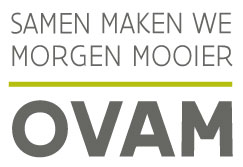 /////////////////////////////////////////////////////////////////////////////////////////////////////////////////////////////////////////////////////////////////////////////////////////////////////////////////////////////////////////////////////////////////////////////////////////////////////////////////////////////////////////////////////////////////////////////////////////////////////////////////////////////////////////////////////////////////////////////////////////////////////////////////////////////////////////////////////////////////////////////////////////////////////////////////////////////////////////////////////////////////////////////////////////////////////////////////////////////////////////////////////////////////////////////////////////////////////////////////////////////////////////////////////////////////////////////////////////////////////////////////////////////////////////////////////////////////////////////////////////////////////////////////////////////////////////////////////////////////////////////////////////////////////////////////////////////////////////////////////////////////////////////////////////////////////////////////////////////////////////////////////////////////////////////////////////////////////////////////////////////////////////////////////////////////////////////////////////////////////////////////////////////////////////////////////////////////////////////////////////////////////////////////////////////////////////////////////////////////////////////////////////////////////////////////////////////////////////////////////////////////////////////////////////////////////////////////////////////////////////////////////////////////////////////////////////////////////////////////////////////////////////////////////////////////////////////////////////////////////////////////////////////////////////////////////////////////////////////////////////////////////////////////////////////////////////////////////////////////////////////////////////////////////////////////////////Openbare Vlaamse AfvalstoffenmaatschappijAfdeling BodembeheerStationsstraat 110, 2800 MECHELENT 015 284 138 (infolijn) Postbodem@ovam.behttps://www.ovam.be/vrijstelling-saneringsplichtOpenbare Vlaamse AfvalstoffenmaatschappijAfdeling BodembeheerStationsstraat 110, 2800 MECHELENT 015 284 138 (infolijn) Postbodem@ovam.behttps://www.ovam.be/vrijstelling-saneringsplichtOpenbare Vlaamse AfvalstoffenmaatschappijAfdeling BodembeheerStationsstraat 110, 2800 MECHELENT 015 284 138 (infolijn) Postbodem@ovam.behttps://www.ovam.be/vrijstelling-saneringsplichtOpenbare Vlaamse AfvalstoffenmaatschappijAfdeling BodembeheerStationsstraat 110, 2800 MECHELENT 015 284 138 (infolijn) Postbodem@ovam.behttps://www.ovam.be/vrijstelling-saneringsplichtOpenbare Vlaamse AfvalstoffenmaatschappijAfdeling BodembeheerStationsstraat 110, 2800 MECHELENT 015 284 138 (infolijn) Postbodem@ovam.behttps://www.ovam.be/vrijstelling-saneringsplichtOpenbare Vlaamse AfvalstoffenmaatschappijAfdeling BodembeheerStationsstraat 110, 2800 MECHELENT 015 284 138 (infolijn) Postbodem@ovam.behttps://www.ovam.be/vrijstelling-saneringsplichtOpenbare Vlaamse AfvalstoffenmaatschappijAfdeling BodembeheerStationsstraat 110, 2800 MECHELENT 015 284 138 (infolijn) Postbodem@ovam.behttps://www.ovam.be/vrijstelling-saneringsplichtOpenbare Vlaamse AfvalstoffenmaatschappijAfdeling BodembeheerStationsstraat 110, 2800 MECHELENT 015 284 138 (infolijn) Postbodem@ovam.behttps://www.ovam.be/vrijstelling-saneringsplichtOpenbare Vlaamse AfvalstoffenmaatschappijAfdeling BodembeheerStationsstraat 110, 2800 MECHELENT 015 284 138 (infolijn) Postbodem@ovam.behttps://www.ovam.be/vrijstelling-saneringsplichtOpenbare Vlaamse AfvalstoffenmaatschappijAfdeling BodembeheerStationsstraat 110, 2800 MECHELENT 015 284 138 (infolijn) Postbodem@ovam.behttps://www.ovam.be/vrijstelling-saneringsplichtOpenbare Vlaamse AfvalstoffenmaatschappijAfdeling BodembeheerStationsstraat 110, 2800 MECHELENT 015 284 138 (infolijn) Postbodem@ovam.behttps://www.ovam.be/vrijstelling-saneringsplichtIn te vullen door de behandelende afdelingIn te vullen door de behandelende afdelingIn te vullen door de behandelende afdelingOpenbare Vlaamse AfvalstoffenmaatschappijAfdeling BodembeheerStationsstraat 110, 2800 MECHELENT 015 284 138 (infolijn) Postbodem@ovam.behttps://www.ovam.be/vrijstelling-saneringsplichtOpenbare Vlaamse AfvalstoffenmaatschappijAfdeling BodembeheerStationsstraat 110, 2800 MECHELENT 015 284 138 (infolijn) Postbodem@ovam.behttps://www.ovam.be/vrijstelling-saneringsplichtOpenbare Vlaamse AfvalstoffenmaatschappijAfdeling BodembeheerStationsstraat 110, 2800 MECHELENT 015 284 138 (infolijn) Postbodem@ovam.behttps://www.ovam.be/vrijstelling-saneringsplichtOpenbare Vlaamse AfvalstoffenmaatschappijAfdeling BodembeheerStationsstraat 110, 2800 MECHELENT 015 284 138 (infolijn) Postbodem@ovam.behttps://www.ovam.be/vrijstelling-saneringsplichtOpenbare Vlaamse AfvalstoffenmaatschappijAfdeling BodembeheerStationsstraat 110, 2800 MECHELENT 015 284 138 (infolijn) Postbodem@ovam.behttps://www.ovam.be/vrijstelling-saneringsplichtOpenbare Vlaamse AfvalstoffenmaatschappijAfdeling BodembeheerStationsstraat 110, 2800 MECHELENT 015 284 138 (infolijn) Postbodem@ovam.behttps://www.ovam.be/vrijstelling-saneringsplichtOpenbare Vlaamse AfvalstoffenmaatschappijAfdeling BodembeheerStationsstraat 110, 2800 MECHELENT 015 284 138 (infolijn) Postbodem@ovam.behttps://www.ovam.be/vrijstelling-saneringsplichtOpenbare Vlaamse AfvalstoffenmaatschappijAfdeling BodembeheerStationsstraat 110, 2800 MECHELENT 015 284 138 (infolijn) Postbodem@ovam.behttps://www.ovam.be/vrijstelling-saneringsplichtOpenbare Vlaamse AfvalstoffenmaatschappijAfdeling BodembeheerStationsstraat 110, 2800 MECHELENT 015 284 138 (infolijn) Postbodem@ovam.behttps://www.ovam.be/vrijstelling-saneringsplichtOpenbare Vlaamse AfvalstoffenmaatschappijAfdeling BodembeheerStationsstraat 110, 2800 MECHELENT 015 284 138 (infolijn) Postbodem@ovam.behttps://www.ovam.be/vrijstelling-saneringsplichtOpenbare Vlaamse AfvalstoffenmaatschappijAfdeling BodembeheerStationsstraat 110, 2800 MECHELENT 015 284 138 (infolijn) Postbodem@ovam.behttps://www.ovam.be/vrijstelling-saneringsplichtontvangstdatumdossiernummerOpenbare Vlaamse AfvalstoffenmaatschappijAfdeling BodembeheerStationsstraat 110, 2800 MECHELENT 015 284 138 (infolijn) Postbodem@ovam.behttps://www.ovam.be/vrijstelling-saneringsplichtOpenbare Vlaamse AfvalstoffenmaatschappijAfdeling BodembeheerStationsstraat 110, 2800 MECHELENT 015 284 138 (infolijn) Postbodem@ovam.behttps://www.ovam.be/vrijstelling-saneringsplichtOpenbare Vlaamse AfvalstoffenmaatschappijAfdeling BodembeheerStationsstraat 110, 2800 MECHELENT 015 284 138 (infolijn) Postbodem@ovam.behttps://www.ovam.be/vrijstelling-saneringsplichtOpenbare Vlaamse AfvalstoffenmaatschappijAfdeling BodembeheerStationsstraat 110, 2800 MECHELENT 015 284 138 (infolijn) Postbodem@ovam.behttps://www.ovam.be/vrijstelling-saneringsplichtOpenbare Vlaamse AfvalstoffenmaatschappijAfdeling BodembeheerStationsstraat 110, 2800 MECHELENT 015 284 138 (infolijn) Postbodem@ovam.behttps://www.ovam.be/vrijstelling-saneringsplichtOpenbare Vlaamse AfvalstoffenmaatschappijAfdeling BodembeheerStationsstraat 110, 2800 MECHELENT 015 284 138 (infolijn) Postbodem@ovam.behttps://www.ovam.be/vrijstelling-saneringsplichtOpenbare Vlaamse AfvalstoffenmaatschappijAfdeling BodembeheerStationsstraat 110, 2800 MECHELENT 015 284 138 (infolijn) Postbodem@ovam.behttps://www.ovam.be/vrijstelling-saneringsplichtOpenbare Vlaamse AfvalstoffenmaatschappijAfdeling BodembeheerStationsstraat 110, 2800 MECHELENT 015 284 138 (infolijn) Postbodem@ovam.behttps://www.ovam.be/vrijstelling-saneringsplichtOpenbare Vlaamse AfvalstoffenmaatschappijAfdeling BodembeheerStationsstraat 110, 2800 MECHELENT 015 284 138 (infolijn) Postbodem@ovam.behttps://www.ovam.be/vrijstelling-saneringsplichtOpenbare Vlaamse AfvalstoffenmaatschappijAfdeling BodembeheerStationsstraat 110, 2800 MECHELENT 015 284 138 (infolijn) Postbodem@ovam.behttps://www.ovam.be/vrijstelling-saneringsplichtOpenbare Vlaamse AfvalstoffenmaatschappijAfdeling BodembeheerStationsstraat 110, 2800 MECHELENT 015 284 138 (infolijn) Postbodem@ovam.behttps://www.ovam.be/vrijstelling-saneringsplichtOpenbare Vlaamse AfvalstoffenmaatschappijAfdeling BodembeheerStationsstraat 110, 2800 MECHELENT 015 284 138 (infolijn) Postbodem@ovam.behttps://www.ovam.be/vrijstelling-saneringsplichtOpenbare Vlaamse AfvalstoffenmaatschappijAfdeling BodembeheerStationsstraat 110, 2800 MECHELENT 015 284 138 (infolijn) Postbodem@ovam.behttps://www.ovam.be/vrijstelling-saneringsplichtOpenbare Vlaamse AfvalstoffenmaatschappijAfdeling BodembeheerStationsstraat 110, 2800 MECHELENT 015 284 138 (infolijn) Postbodem@ovam.behttps://www.ovam.be/vrijstelling-saneringsplichtOpenbare Vlaamse AfvalstoffenmaatschappijAfdeling BodembeheerStationsstraat 110, 2800 MECHELENT 015 284 138 (infolijn) Postbodem@ovam.behttps://www.ovam.be/vrijstelling-saneringsplichtOpenbare Vlaamse AfvalstoffenmaatschappijAfdeling BodembeheerStationsstraat 110, 2800 MECHELENT 015 284 138 (infolijn) Postbodem@ovam.behttps://www.ovam.be/vrijstelling-saneringsplichtOpenbare Vlaamse AfvalstoffenmaatschappijAfdeling BodembeheerStationsstraat 110, 2800 MECHELENT 015 284 138 (infolijn) Postbodem@ovam.behttps://www.ovam.be/vrijstelling-saneringsplichtOpenbare Vlaamse AfvalstoffenmaatschappijAfdeling BodembeheerStationsstraat 110, 2800 MECHELENT 015 284 138 (infolijn) Postbodem@ovam.behttps://www.ovam.be/vrijstelling-saneringsplichtOpenbare Vlaamse AfvalstoffenmaatschappijAfdeling BodembeheerStationsstraat 110, 2800 MECHELENT 015 284 138 (infolijn) Postbodem@ovam.behttps://www.ovam.be/vrijstelling-saneringsplichtOpenbare Vlaamse AfvalstoffenmaatschappijAfdeling BodembeheerStationsstraat 110, 2800 MECHELENT 015 284 138 (infolijn) Postbodem@ovam.behttps://www.ovam.be/vrijstelling-saneringsplichtOpenbare Vlaamse AfvalstoffenmaatschappijAfdeling BodembeheerStationsstraat 110, 2800 MECHELENT 015 284 138 (infolijn) Postbodem@ovam.behttps://www.ovam.be/vrijstelling-saneringsplichtOpenbare Vlaamse AfvalstoffenmaatschappijAfdeling BodembeheerStationsstraat 110, 2800 MECHELENT 015 284 138 (infolijn) Postbodem@ovam.behttps://www.ovam.be/vrijstelling-saneringsplichtWaarvoor dient dit formulier?Als er op uw terrein verontreiniging wordt vastgesteld waarvoor verdere maatregelen nodig zijn, kunt u als exploitant of gebruiker vrijgesteld worden van de saneringsplicht. Daarvoor moet u aan bepaalde voorwaarden voldoen. Als u dit formulier invult en terugstuurt aan de OVAM, kan de OVAM beslissen of u aanspraak maakt op die vrijstelling van saneringsplicht. Stuur dit formulier naar het adres bovenaan op dit formulier. Als u vragen hebt, kunt u bellen naar de infolijnen die bovenaan vermeld worden.Als er op de locatie meerdere exploitanten of gebruikers aanwezig zijn, moet iedere exploitant of gebruiker een afzonderlijk formulier invullen en indienen bij de OVAM. Per exploitant of gebruiker zal de OVAM een afzonderlijke uitspraak doen.Waarvoor dient dit formulier?Als er op uw terrein verontreiniging wordt vastgesteld waarvoor verdere maatregelen nodig zijn, kunt u als exploitant of gebruiker vrijgesteld worden van de saneringsplicht. Daarvoor moet u aan bepaalde voorwaarden voldoen. Als u dit formulier invult en terugstuurt aan de OVAM, kan de OVAM beslissen of u aanspraak maakt op die vrijstelling van saneringsplicht. Stuur dit formulier naar het adres bovenaan op dit formulier. Als u vragen hebt, kunt u bellen naar de infolijnen die bovenaan vermeld worden.Als er op de locatie meerdere exploitanten of gebruikers aanwezig zijn, moet iedere exploitant of gebruiker een afzonderlijk formulier invullen en indienen bij de OVAM. Per exploitant of gebruiker zal de OVAM een afzonderlijke uitspraak doen.Waarvoor dient dit formulier?Als er op uw terrein verontreiniging wordt vastgesteld waarvoor verdere maatregelen nodig zijn, kunt u als exploitant of gebruiker vrijgesteld worden van de saneringsplicht. Daarvoor moet u aan bepaalde voorwaarden voldoen. Als u dit formulier invult en terugstuurt aan de OVAM, kan de OVAM beslissen of u aanspraak maakt op die vrijstelling van saneringsplicht. Stuur dit formulier naar het adres bovenaan op dit formulier. Als u vragen hebt, kunt u bellen naar de infolijnen die bovenaan vermeld worden.Als er op de locatie meerdere exploitanten of gebruikers aanwezig zijn, moet iedere exploitant of gebruiker een afzonderlijk formulier invullen en indienen bij de OVAM. Per exploitant of gebruiker zal de OVAM een afzonderlijke uitspraak doen.Waarvoor dient dit formulier?Als er op uw terrein verontreiniging wordt vastgesteld waarvoor verdere maatregelen nodig zijn, kunt u als exploitant of gebruiker vrijgesteld worden van de saneringsplicht. Daarvoor moet u aan bepaalde voorwaarden voldoen. Als u dit formulier invult en terugstuurt aan de OVAM, kan de OVAM beslissen of u aanspraak maakt op die vrijstelling van saneringsplicht. Stuur dit formulier naar het adres bovenaan op dit formulier. Als u vragen hebt, kunt u bellen naar de infolijnen die bovenaan vermeld worden.Als er op de locatie meerdere exploitanten of gebruikers aanwezig zijn, moet iedere exploitant of gebruiker een afzonderlijk formulier invullen en indienen bij de OVAM. Per exploitant of gebruiker zal de OVAM een afzonderlijke uitspraak doen.Waarvoor dient dit formulier?Als er op uw terrein verontreiniging wordt vastgesteld waarvoor verdere maatregelen nodig zijn, kunt u als exploitant of gebruiker vrijgesteld worden van de saneringsplicht. Daarvoor moet u aan bepaalde voorwaarden voldoen. Als u dit formulier invult en terugstuurt aan de OVAM, kan de OVAM beslissen of u aanspraak maakt op die vrijstelling van saneringsplicht. Stuur dit formulier naar het adres bovenaan op dit formulier. Als u vragen hebt, kunt u bellen naar de infolijnen die bovenaan vermeld worden.Als er op de locatie meerdere exploitanten of gebruikers aanwezig zijn, moet iedere exploitant of gebruiker een afzonderlijk formulier invullen en indienen bij de OVAM. Per exploitant of gebruiker zal de OVAM een afzonderlijke uitspraak doen.Waarvoor dient dit formulier?Als er op uw terrein verontreiniging wordt vastgesteld waarvoor verdere maatregelen nodig zijn, kunt u als exploitant of gebruiker vrijgesteld worden van de saneringsplicht. Daarvoor moet u aan bepaalde voorwaarden voldoen. Als u dit formulier invult en terugstuurt aan de OVAM, kan de OVAM beslissen of u aanspraak maakt op die vrijstelling van saneringsplicht. Stuur dit formulier naar het adres bovenaan op dit formulier. Als u vragen hebt, kunt u bellen naar de infolijnen die bovenaan vermeld worden.Als er op de locatie meerdere exploitanten of gebruikers aanwezig zijn, moet iedere exploitant of gebruiker een afzonderlijk formulier invullen en indienen bij de OVAM. Per exploitant of gebruiker zal de OVAM een afzonderlijke uitspraak doen.Waarvoor dient dit formulier?Als er op uw terrein verontreiniging wordt vastgesteld waarvoor verdere maatregelen nodig zijn, kunt u als exploitant of gebruiker vrijgesteld worden van de saneringsplicht. Daarvoor moet u aan bepaalde voorwaarden voldoen. Als u dit formulier invult en terugstuurt aan de OVAM, kan de OVAM beslissen of u aanspraak maakt op die vrijstelling van saneringsplicht. Stuur dit formulier naar het adres bovenaan op dit formulier. Als u vragen hebt, kunt u bellen naar de infolijnen die bovenaan vermeld worden.Als er op de locatie meerdere exploitanten of gebruikers aanwezig zijn, moet iedere exploitant of gebruiker een afzonderlijk formulier invullen en indienen bij de OVAM. Per exploitant of gebruiker zal de OVAM een afzonderlijke uitspraak doen.Waarvoor dient dit formulier?Als er op uw terrein verontreiniging wordt vastgesteld waarvoor verdere maatregelen nodig zijn, kunt u als exploitant of gebruiker vrijgesteld worden van de saneringsplicht. Daarvoor moet u aan bepaalde voorwaarden voldoen. Als u dit formulier invult en terugstuurt aan de OVAM, kan de OVAM beslissen of u aanspraak maakt op die vrijstelling van saneringsplicht. Stuur dit formulier naar het adres bovenaan op dit formulier. Als u vragen hebt, kunt u bellen naar de infolijnen die bovenaan vermeld worden.Als er op de locatie meerdere exploitanten of gebruikers aanwezig zijn, moet iedere exploitant of gebruiker een afzonderlijk formulier invullen en indienen bij de OVAM. Per exploitant of gebruiker zal de OVAM een afzonderlijke uitspraak doen.Waarvoor dient dit formulier?Als er op uw terrein verontreiniging wordt vastgesteld waarvoor verdere maatregelen nodig zijn, kunt u als exploitant of gebruiker vrijgesteld worden van de saneringsplicht. Daarvoor moet u aan bepaalde voorwaarden voldoen. Als u dit formulier invult en terugstuurt aan de OVAM, kan de OVAM beslissen of u aanspraak maakt op die vrijstelling van saneringsplicht. Stuur dit formulier naar het adres bovenaan op dit formulier. Als u vragen hebt, kunt u bellen naar de infolijnen die bovenaan vermeld worden.Als er op de locatie meerdere exploitanten of gebruikers aanwezig zijn, moet iedere exploitant of gebruiker een afzonderlijk formulier invullen en indienen bij de OVAM. Per exploitant of gebruiker zal de OVAM een afzonderlijke uitspraak doen.Waarvoor dient dit formulier?Als er op uw terrein verontreiniging wordt vastgesteld waarvoor verdere maatregelen nodig zijn, kunt u als exploitant of gebruiker vrijgesteld worden van de saneringsplicht. Daarvoor moet u aan bepaalde voorwaarden voldoen. Als u dit formulier invult en terugstuurt aan de OVAM, kan de OVAM beslissen of u aanspraak maakt op die vrijstelling van saneringsplicht. Stuur dit formulier naar het adres bovenaan op dit formulier. Als u vragen hebt, kunt u bellen naar de infolijnen die bovenaan vermeld worden.Als er op de locatie meerdere exploitanten of gebruikers aanwezig zijn, moet iedere exploitant of gebruiker een afzonderlijk formulier invullen en indienen bij de OVAM. Per exploitant of gebruiker zal de OVAM een afzonderlijke uitspraak doen.Waarvoor dient dit formulier?Als er op uw terrein verontreiniging wordt vastgesteld waarvoor verdere maatregelen nodig zijn, kunt u als exploitant of gebruiker vrijgesteld worden van de saneringsplicht. Daarvoor moet u aan bepaalde voorwaarden voldoen. Als u dit formulier invult en terugstuurt aan de OVAM, kan de OVAM beslissen of u aanspraak maakt op die vrijstelling van saneringsplicht. Stuur dit formulier naar het adres bovenaan op dit formulier. Als u vragen hebt, kunt u bellen naar de infolijnen die bovenaan vermeld worden.Als er op de locatie meerdere exploitanten of gebruikers aanwezig zijn, moet iedere exploitant of gebruiker een afzonderlijk formulier invullen en indienen bij de OVAM. Per exploitant of gebruiker zal de OVAM een afzonderlijke uitspraak doen.Waarvoor dient dit formulier?Als er op uw terrein verontreiniging wordt vastgesteld waarvoor verdere maatregelen nodig zijn, kunt u als exploitant of gebruiker vrijgesteld worden van de saneringsplicht. Daarvoor moet u aan bepaalde voorwaarden voldoen. Als u dit formulier invult en terugstuurt aan de OVAM, kan de OVAM beslissen of u aanspraak maakt op die vrijstelling van saneringsplicht. Stuur dit formulier naar het adres bovenaan op dit formulier. Als u vragen hebt, kunt u bellen naar de infolijnen die bovenaan vermeld worden.Als er op de locatie meerdere exploitanten of gebruikers aanwezig zijn, moet iedere exploitant of gebruiker een afzonderlijk formulier invullen en indienen bij de OVAM. Per exploitant of gebruiker zal de OVAM een afzonderlijke uitspraak doen.Waarvoor dient dit formulier?Als er op uw terrein verontreiniging wordt vastgesteld waarvoor verdere maatregelen nodig zijn, kunt u als exploitant of gebruiker vrijgesteld worden van de saneringsplicht. Daarvoor moet u aan bepaalde voorwaarden voldoen. Als u dit formulier invult en terugstuurt aan de OVAM, kan de OVAM beslissen of u aanspraak maakt op die vrijstelling van saneringsplicht. Stuur dit formulier naar het adres bovenaan op dit formulier. Als u vragen hebt, kunt u bellen naar de infolijnen die bovenaan vermeld worden.Als er op de locatie meerdere exploitanten of gebruikers aanwezig zijn, moet iedere exploitant of gebruiker een afzonderlijk formulier invullen en indienen bij de OVAM. Per exploitant of gebruiker zal de OVAM een afzonderlijke uitspraak doen.Gegevens van de aanvragerGegevens van de aanvragerGegevens van de aanvragerGegevens van de aanvragerGegevens van de aanvragerGegevens van de aanvragerGegevens van de aanvragerGegevens van de aanvragerGegevens van de aanvragerGegevens van de aanvragerGegevens van de aanvragerGegevens van de aanvragerGegevens van de aanvrager11Kruis de hoedanigheid van de aanvrager aan.Kruis de hoedanigheid van de aanvrager aan.Kruis de hoedanigheid van de aanvrager aan.Kruis de hoedanigheid van de aanvrager aan.Kruis de hoedanigheid van de aanvrager aan.Kruis de hoedanigheid van de aanvrager aan.Kruis de hoedanigheid van de aanvrager aan.Kruis de hoedanigheid van de aanvrager aan.Kruis de hoedanigheid van de aanvrager aan.Kruis de hoedanigheid van de aanvrager aan.Kruis de hoedanigheid van de aanvrager aan.Kruis de hoedanigheid van de aanvrager aan.Kruis de hoedanigheid van de aanvrager aan.exploitantgebruikergebruikergebruikergebruikergebruikergebruikergebruikergebruikergebruikergebruiker22Vul hieronder uw persoonlijke gegevens in.Vul hieronder uw persoonlijke gegevens in.Vul hieronder uw persoonlijke gegevens in.Vul hieronder uw persoonlijke gegevens in.Vul hieronder uw persoonlijke gegevens in.Vul hieronder uw persoonlijke gegevens in.Vul hieronder uw persoonlijke gegevens in.Vul hieronder uw persoonlijke gegevens in.Vul hieronder uw persoonlijke gegevens in.Vul hieronder uw persoonlijke gegevens in.Vul hieronder uw persoonlijke gegevens in.Vul hieronder uw persoonlijke gegevens in.Vul hieronder uw persoonlijke gegevens in.voor- en achternaamvoor- en achternaamvoor- en achternaamvoor- en achternaamstraat en nummerstraat en nummerstraat en nummerstraat en nummerpostnummer en gemeentepostnummer en gemeentepostnummer en gemeentepostnummer en gemeentetelefoonnummertelefoonnummertelefoonnummertelefoonnummere-mailadrese-mailadrese-mailadrese-mailadresondernemingsnummerondernemingsnummerondernemingsnummerondernemingsnummerGegevens van de locatieGegevens van de locatieGegevens van de locatieGegevens van de locatieGegevens van de locatieGegevens van de locatieGegevens van de locatieGegevens van de locatieGegevens van de locatieGegevens van de locatieGegevens van de locatieGegevens van de locatieGegevens van de locatie33333333333333333Vul hieronder het adres van de locatie in.Vul hieronder het adres van de locatie in.Vul hieronder het adres van de locatie in.Vul hieronder het adres van de locatie in.Vul hieronder het adres van de locatie in.Vul hieronder het adres van de locatie in.Vul hieronder het adres van de locatie in.Vul hieronder het adres van de locatie in.Vul hieronder het adres van de locatie in.Vul hieronder het adres van de locatie in.Vul hieronder het adres van de locatie in.Vul hieronder het adres van de locatie in.Vul hieronder het adres van de locatie in.straat en nummerstraat en nummerstraat en nummerstraat en nummerpostnummer en gemeentepostnummer en gemeentepostnummer en gemeentepostnummer en gemeente33333333333333344Vul hieronder de huidige kadastrale gegevens van de locatie in.Vul hieronder de huidige kadastrale gegevens van de locatie in.Vul hieronder de huidige kadastrale gegevens van de locatie in.Vul hieronder de huidige kadastrale gegevens van de locatie in.Vul hieronder de huidige kadastrale gegevens van de locatie in.Vul hieronder de huidige kadastrale gegevens van de locatie in.Vul hieronder de huidige kadastrale gegevens van de locatie in.Vul hieronder de huidige kadastrale gegevens van de locatie in.Vul hieronder de huidige kadastrale gegevens van de locatie in.Vul hieronder de huidige kadastrale gegevens van de locatie in.Vul hieronder de huidige kadastrale gegevens van de locatie in.Vul hieronder de huidige kadastrale gegevens van de locatie in.Vul hieronder de huidige kadastrale gegevens van de locatie in.Vul hieronder de huidige kadastrale gegevens van de locatie in.Vul hieronder de huidige kadastrale gegevens van de locatie in.Vul hieronder de huidige kadastrale gegevens van de locatie in.Vul hieronder de huidige kadastrale gegevens van de locatie in.Vul hieronder de huidige kadastrale gegevens van de locatie in.Vul hieronder de huidige kadastrale gegevens van de locatie in.Vul hieronder de huidige kadastrale gegevens van de locatie in.Vul hieronder de huidige kadastrale gegevens van de locatie in.Vul hieronder de huidige kadastrale gegevens van de locatie in.Vul hieronder de huidige kadastrale gegevens van de locatie in.Vul hieronder de huidige kadastrale gegevens van de locatie in.Vul hieronder de huidige kadastrale gegevens van de locatie in.Vul hieronder de huidige kadastrale gegevens van de locatie in.Vul hieronder de huidige kadastrale gegevens van de locatie in.Vul hieronder de huidige kadastrale gegevens van de locatie in.Vul hieronder de huidige kadastrale gegevens van de locatie in.Vul hieronder de huidige kadastrale gegevens van de locatie in.Vul hieronder de huidige kadastrale gegevens van de locatie in.Vul hieronder de huidige kadastrale gegevens van de locatie in.Vul hieronder de huidige kadastrale gegevens van de locatie in.Vul hieronder de huidige kadastrale gegevens van de locatie in.Vul hieronder de huidige kadastrale gegevens van de locatie in.Vul hieronder de huidige kadastrale gegevens van de locatie in.Vul hieronder de huidige kadastrale gegevens van de locatie in.Vul hieronder de huidige kadastrale gegevens van de locatie in.Vul hieronder de huidige kadastrale gegevens van de locatie in.Vul hieronder de huidige kadastrale gegevens van de locatie in.Vul hieronder de huidige kadastrale gegevens van de locatie in.Vul hieronder de huidige kadastrale gegevens van de locatie in.Vul hieronder de huidige kadastrale gegevens van de locatie in.Vul hieronder de huidige kadastrale gegevens van de locatie in.Vul hieronder de huidige kadastrale gegevens van de locatie in.Vul hieronder de huidige kadastrale gegevens van de locatie in.Vul hieronder de huidige kadastrale gegevens van de locatie in.Vul hieronder de huidige kadastrale gegevens van de locatie in.datum toestanddatum toestanddatum toestanddatum toestanddatum toestanddatum toestanddatum toestandstraat en nummerstraat en nummerstraat en nummerstraat en nummerstraat en nummerstraat en nummerstraat en nummerstraat en nummerstraat en nummerstraat en nummerstraat en nummerstraat en nummergemeente en afdelinggemeente en afdelinggemeente en afdelinggemeente en afdelinggemeente en afdelinggemeente en afdelinggemeente en afdelinggemeente en afdelinggemeente en afdelinggemeentenr.gemeentenr.gemeentenr.gemeentenr.gemeentenr.sectiesectiesectiesectiesectieperceelnr.perceelnr.perceelnr.perceelnr.perceelnr.bv.bv.01/01/2014 01/01/2014 01/01/2014 01/01/2014 01/01/2014 01/01/2014 01/01/2014 Stationsstraat 110Stationsstraat 110Stationsstraat 110Stationsstraat 110Stationsstraat 110Stationsstraat 110Stationsstraat 110Stationsstraat 110Stationsstraat 110Stationsstraat 110Stationsstraat 110Stationsstraat 110Mechelen 1 afd.Mechelen 1 afd.Mechelen 1 afd.Mechelen 1 afd.Mechelen 1 afd.Mechelen 1 afd.Mechelen 1 afd.Mechelen 1 afd.Mechelen 1 afd.1202512025120251202512025AAAAA508/02 A 21508/02 A 21508/02 A 21508/02 A 21508/02 A 21Datum van het eerste gebruik van de locatieDatum van het eerste gebruik van de locatieDatum van het eerste gebruik van de locatieDatum van het eerste gebruik van de locatieDatum van het eerste gebruik van de locatieDatum van het eerste gebruik van de locatieDatum van het eerste gebruik van de locatieDatum van het eerste gebruik van de locatieDatum van het eerste gebruik van de locatieDatum van het eerste gebruik van de locatieDatum van het eerste gebruik van de locatieDatum van het eerste gebruik van de locatieDatum van het eerste gebruik van de locatieDatum van het eerste gebruik van de locatieDatum van het eerste gebruik van de locatieDatum van het eerste gebruik van de locatieDatum van het eerste gebruik van de locatieDatum van het eerste gebruik van de locatieDatum van het eerste gebruik van de locatieDatum van het eerste gebruik van de locatieDatum van het eerste gebruik van de locatieDatum van het eerste gebruik van de locatieDatum van het eerste gebruik van de locatieDatum van het eerste gebruik van de locatieDatum van het eerste gebruik van de locatieDatum van het eerste gebruik van de locatieDatum van het eerste gebruik van de locatieDatum van het eerste gebruik van de locatieDatum van het eerste gebruik van de locatieDatum van het eerste gebruik van de locatieDatum van het eerste gebruik van de locatieDatum van het eerste gebruik van de locatieDatum van het eerste gebruik van de locatieDatum van het eerste gebruik van de locatieDatum van het eerste gebruik van de locatieDatum van het eerste gebruik van de locatieDatum van het eerste gebruik van de locatieDatum van het eerste gebruik van de locatieDatum van het eerste gebruik van de locatieDatum van het eerste gebruik van de locatieDatum van het eerste gebruik van de locatieDatum van het eerste gebruik van de locatieDatum van het eerste gebruik van de locatieDatum van het eerste gebruik van de locatieDatum van het eerste gebruik van de locatieDatum van het eerste gebruik van de locatieDatum van het eerste gebruik van de locatieDatum van het eerste gebruik van de locatie55Sinds wanneer bent u exploitant of gebruiker op deze locatie?Sinds wanneer bent u exploitant of gebruiker op deze locatie?Sinds wanneer bent u exploitant of gebruiker op deze locatie?Sinds wanneer bent u exploitant of gebruiker op deze locatie?Sinds wanneer bent u exploitant of gebruiker op deze locatie?Sinds wanneer bent u exploitant of gebruiker op deze locatie?Sinds wanneer bent u exploitant of gebruiker op deze locatie?Sinds wanneer bent u exploitant of gebruiker op deze locatie?Sinds wanneer bent u exploitant of gebruiker op deze locatie?Sinds wanneer bent u exploitant of gebruiker op deze locatie?Sinds wanneer bent u exploitant of gebruiker op deze locatie?Sinds wanneer bent u exploitant of gebruiker op deze locatie?Sinds wanneer bent u exploitant of gebruiker op deze locatie?Sinds wanneer bent u exploitant of gebruiker op deze locatie?Sinds wanneer bent u exploitant of gebruiker op deze locatie?Sinds wanneer bent u exploitant of gebruiker op deze locatie?Sinds wanneer bent u exploitant of gebruiker op deze locatie?Sinds wanneer bent u exploitant of gebruiker op deze locatie?Sinds wanneer bent u exploitant of gebruiker op deze locatie?Sinds wanneer bent u exploitant of gebruiker op deze locatie?Sinds wanneer bent u exploitant of gebruiker op deze locatie?Sinds wanneer bent u exploitant of gebruiker op deze locatie?Sinds wanneer bent u exploitant of gebruiker op deze locatie?Sinds wanneer bent u exploitant of gebruiker op deze locatie?Sinds wanneer bent u exploitant of gebruiker op deze locatie?Sinds wanneer bent u exploitant of gebruiker op deze locatie?Sinds wanneer bent u exploitant of gebruiker op deze locatie?Sinds wanneer bent u exploitant of gebruiker op deze locatie?Sinds wanneer bent u exploitant of gebruiker op deze locatie?Sinds wanneer bent u exploitant of gebruiker op deze locatie?Sinds wanneer bent u exploitant of gebruiker op deze locatie?Sinds wanneer bent u exploitant of gebruiker op deze locatie?Sinds wanneer bent u exploitant of gebruiker op deze locatie?Sinds wanneer bent u exploitant of gebruiker op deze locatie?Sinds wanneer bent u exploitant of gebruiker op deze locatie?Sinds wanneer bent u exploitant of gebruiker op deze locatie?Sinds wanneer bent u exploitant of gebruiker op deze locatie?Sinds wanneer bent u exploitant of gebruiker op deze locatie?Sinds wanneer bent u exploitant of gebruiker op deze locatie?Sinds wanneer bent u exploitant of gebruiker op deze locatie?Sinds wanneer bent u exploitant of gebruiker op deze locatie?Sinds wanneer bent u exploitant of gebruiker op deze locatie?Sinds wanneer bent u exploitant of gebruiker op deze locatie?Sinds wanneer bent u exploitant of gebruiker op deze locatie?Sinds wanneer bent u exploitant of gebruiker op deze locatie?Sinds wanneer bent u exploitant of gebruiker op deze locatie?Sinds wanneer bent u exploitant of gebruiker op deze locatie?Sinds wanneer bent u exploitant of gebruiker op deze locatie?dagdagdagmaandmaandmaandjaarjaarjaarGegevens van de verontreinigingGegevens van de verontreinigingGegevens van de verontreinigingGegevens van de verontreinigingGegevens van de verontreinigingGegevens van de verontreinigingGegevens van de verontreinigingGegevens van de verontreinigingGegevens van de verontreinigingGegevens van de verontreinigingGegevens van de verontreinigingGegevens van de verontreinigingGegevens van de verontreinigingGegevens van de verontreinigingGegevens van de verontreinigingGegevens van de verontreinigingGegevens van de verontreinigingGegevens van de verontreinigingGegevens van de verontreinigingGegevens van de verontreinigingGegevens van de verontreinigingGegevens van de verontreinigingGegevens van de verontreinigingGegevens van de verontreinigingGegevens van de verontreinigingGegevens van de verontreinigingGegevens van de verontreinigingGegevens van de verontreinigingGegevens van de verontreinigingGegevens van de verontreinigingGegevens van de verontreinigingGegevens van de verontreinigingGegevens van de verontreinigingGegevens van de verontreinigingGegevens van de verontreinigingGegevens van de verontreinigingGegevens van de verontreinigingGegevens van de verontreinigingGegevens van de verontreinigingGegevens van de verontreinigingGegevens van de verontreinigingGegevens van de verontreinigingGegevens van de verontreinigingGegevens van de verontreinigingGegevens van de verontreinigingGegevens van de verontreinigingGegevens van de verontreinigingGegevens van de verontreiniging66Vul hieronder de gegevens in van de verontreinigingen waarvoor u uw gemotiveerd standpunt indient.Kruis in de rechterkolom aan of u een vrijstelling aanvraagt voor de volledige verontreiniging of voor een deel van de verontreiniging.Vul hieronder de gegevens in van de verontreinigingen waarvoor u uw gemotiveerd standpunt indient.Kruis in de rechterkolom aan of u een vrijstelling aanvraagt voor de volledige verontreiniging of voor een deel van de verontreiniging.Vul hieronder de gegevens in van de verontreinigingen waarvoor u uw gemotiveerd standpunt indient.Kruis in de rechterkolom aan of u een vrijstelling aanvraagt voor de volledige verontreiniging of voor een deel van de verontreiniging.Vul hieronder de gegevens in van de verontreinigingen waarvoor u uw gemotiveerd standpunt indient.Kruis in de rechterkolom aan of u een vrijstelling aanvraagt voor de volledige verontreiniging of voor een deel van de verontreiniging.Vul hieronder de gegevens in van de verontreinigingen waarvoor u uw gemotiveerd standpunt indient.Kruis in de rechterkolom aan of u een vrijstelling aanvraagt voor de volledige verontreiniging of voor een deel van de verontreiniging.Vul hieronder de gegevens in van de verontreinigingen waarvoor u uw gemotiveerd standpunt indient.Kruis in de rechterkolom aan of u een vrijstelling aanvraagt voor de volledige verontreiniging of voor een deel van de verontreiniging.Vul hieronder de gegevens in van de verontreinigingen waarvoor u uw gemotiveerd standpunt indient.Kruis in de rechterkolom aan of u een vrijstelling aanvraagt voor de volledige verontreiniging of voor een deel van de verontreiniging.Vul hieronder de gegevens in van de verontreinigingen waarvoor u uw gemotiveerd standpunt indient.Kruis in de rechterkolom aan of u een vrijstelling aanvraagt voor de volledige verontreiniging of voor een deel van de verontreiniging.Vul hieronder de gegevens in van de verontreinigingen waarvoor u uw gemotiveerd standpunt indient.Kruis in de rechterkolom aan of u een vrijstelling aanvraagt voor de volledige verontreiniging of voor een deel van de verontreiniging.Vul hieronder de gegevens in van de verontreinigingen waarvoor u uw gemotiveerd standpunt indient.Kruis in de rechterkolom aan of u een vrijstelling aanvraagt voor de volledige verontreiniging of voor een deel van de verontreiniging.Vul hieronder de gegevens in van de verontreinigingen waarvoor u uw gemotiveerd standpunt indient.Kruis in de rechterkolom aan of u een vrijstelling aanvraagt voor de volledige verontreiniging of voor een deel van de verontreiniging.Vul hieronder de gegevens in van de verontreinigingen waarvoor u uw gemotiveerd standpunt indient.Kruis in de rechterkolom aan of u een vrijstelling aanvraagt voor de volledige verontreiniging of voor een deel van de verontreiniging.Vul hieronder de gegevens in van de verontreinigingen waarvoor u uw gemotiveerd standpunt indient.Kruis in de rechterkolom aan of u een vrijstelling aanvraagt voor de volledige verontreiniging of voor een deel van de verontreiniging.Vul hieronder de gegevens in van de verontreinigingen waarvoor u uw gemotiveerd standpunt indient.Kruis in de rechterkolom aan of u een vrijstelling aanvraagt voor de volledige verontreiniging of voor een deel van de verontreiniging.Vul hieronder de gegevens in van de verontreinigingen waarvoor u uw gemotiveerd standpunt indient.Kruis in de rechterkolom aan of u een vrijstelling aanvraagt voor de volledige verontreiniging of voor een deel van de verontreiniging.Vul hieronder de gegevens in van de verontreinigingen waarvoor u uw gemotiveerd standpunt indient.Kruis in de rechterkolom aan of u een vrijstelling aanvraagt voor de volledige verontreiniging of voor een deel van de verontreiniging.Vul hieronder de gegevens in van de verontreinigingen waarvoor u uw gemotiveerd standpunt indient.Kruis in de rechterkolom aan of u een vrijstelling aanvraagt voor de volledige verontreiniging of voor een deel van de verontreiniging.Vul hieronder de gegevens in van de verontreinigingen waarvoor u uw gemotiveerd standpunt indient.Kruis in de rechterkolom aan of u een vrijstelling aanvraagt voor de volledige verontreiniging of voor een deel van de verontreiniging.Vul hieronder de gegevens in van de verontreinigingen waarvoor u uw gemotiveerd standpunt indient.Kruis in de rechterkolom aan of u een vrijstelling aanvraagt voor de volledige verontreiniging of voor een deel van de verontreiniging.Vul hieronder de gegevens in van de verontreinigingen waarvoor u uw gemotiveerd standpunt indient.Kruis in de rechterkolom aan of u een vrijstelling aanvraagt voor de volledige verontreiniging of voor een deel van de verontreiniging.Vul hieronder de gegevens in van de verontreinigingen waarvoor u uw gemotiveerd standpunt indient.Kruis in de rechterkolom aan of u een vrijstelling aanvraagt voor de volledige verontreiniging of voor een deel van de verontreiniging.Vul hieronder de gegevens in van de verontreinigingen waarvoor u uw gemotiveerd standpunt indient.Kruis in de rechterkolom aan of u een vrijstelling aanvraagt voor de volledige verontreiniging of voor een deel van de verontreiniging.Vul hieronder de gegevens in van de verontreinigingen waarvoor u uw gemotiveerd standpunt indient.Kruis in de rechterkolom aan of u een vrijstelling aanvraagt voor de volledige verontreiniging of voor een deel van de verontreiniging.Vul hieronder de gegevens in van de verontreinigingen waarvoor u uw gemotiveerd standpunt indient.Kruis in de rechterkolom aan of u een vrijstelling aanvraagt voor de volledige verontreiniging of voor een deel van de verontreiniging.Vul hieronder de gegevens in van de verontreinigingen waarvoor u uw gemotiveerd standpunt indient.Kruis in de rechterkolom aan of u een vrijstelling aanvraagt voor de volledige verontreiniging of voor een deel van de verontreiniging.Vul hieronder de gegevens in van de verontreinigingen waarvoor u uw gemotiveerd standpunt indient.Kruis in de rechterkolom aan of u een vrijstelling aanvraagt voor de volledige verontreiniging of voor een deel van de verontreiniging.Vul hieronder de gegevens in van de verontreinigingen waarvoor u uw gemotiveerd standpunt indient.Kruis in de rechterkolom aan of u een vrijstelling aanvraagt voor de volledige verontreiniging of voor een deel van de verontreiniging.Vul hieronder de gegevens in van de verontreinigingen waarvoor u uw gemotiveerd standpunt indient.Kruis in de rechterkolom aan of u een vrijstelling aanvraagt voor de volledige verontreiniging of voor een deel van de verontreiniging.Vul hieronder de gegevens in van de verontreinigingen waarvoor u uw gemotiveerd standpunt indient.Kruis in de rechterkolom aan of u een vrijstelling aanvraagt voor de volledige verontreiniging of voor een deel van de verontreiniging.Vul hieronder de gegevens in van de verontreinigingen waarvoor u uw gemotiveerd standpunt indient.Kruis in de rechterkolom aan of u een vrijstelling aanvraagt voor de volledige verontreiniging of voor een deel van de verontreiniging.Vul hieronder de gegevens in van de verontreinigingen waarvoor u uw gemotiveerd standpunt indient.Kruis in de rechterkolom aan of u een vrijstelling aanvraagt voor de volledige verontreiniging of voor een deel van de verontreiniging.Vul hieronder de gegevens in van de verontreinigingen waarvoor u uw gemotiveerd standpunt indient.Kruis in de rechterkolom aan of u een vrijstelling aanvraagt voor de volledige verontreiniging of voor een deel van de verontreiniging.Vul hieronder de gegevens in van de verontreinigingen waarvoor u uw gemotiveerd standpunt indient.Kruis in de rechterkolom aan of u een vrijstelling aanvraagt voor de volledige verontreiniging of voor een deel van de verontreiniging.Vul hieronder de gegevens in van de verontreinigingen waarvoor u uw gemotiveerd standpunt indient.Kruis in de rechterkolom aan of u een vrijstelling aanvraagt voor de volledige verontreiniging of voor een deel van de verontreiniging.Vul hieronder de gegevens in van de verontreinigingen waarvoor u uw gemotiveerd standpunt indient.Kruis in de rechterkolom aan of u een vrijstelling aanvraagt voor de volledige verontreiniging of voor een deel van de verontreiniging.Vul hieronder de gegevens in van de verontreinigingen waarvoor u uw gemotiveerd standpunt indient.Kruis in de rechterkolom aan of u een vrijstelling aanvraagt voor de volledige verontreiniging of voor een deel van de verontreiniging.Vul hieronder de gegevens in van de verontreinigingen waarvoor u uw gemotiveerd standpunt indient.Kruis in de rechterkolom aan of u een vrijstelling aanvraagt voor de volledige verontreiniging of voor een deel van de verontreiniging.Vul hieronder de gegevens in van de verontreinigingen waarvoor u uw gemotiveerd standpunt indient.Kruis in de rechterkolom aan of u een vrijstelling aanvraagt voor de volledige verontreiniging of voor een deel van de verontreiniging.Vul hieronder de gegevens in van de verontreinigingen waarvoor u uw gemotiveerd standpunt indient.Kruis in de rechterkolom aan of u een vrijstelling aanvraagt voor de volledige verontreiniging of voor een deel van de verontreiniging.Vul hieronder de gegevens in van de verontreinigingen waarvoor u uw gemotiveerd standpunt indient.Kruis in de rechterkolom aan of u een vrijstelling aanvraagt voor de volledige verontreiniging of voor een deel van de verontreiniging.Vul hieronder de gegevens in van de verontreinigingen waarvoor u uw gemotiveerd standpunt indient.Kruis in de rechterkolom aan of u een vrijstelling aanvraagt voor de volledige verontreiniging of voor een deel van de verontreiniging.Vul hieronder de gegevens in van de verontreinigingen waarvoor u uw gemotiveerd standpunt indient.Kruis in de rechterkolom aan of u een vrijstelling aanvraagt voor de volledige verontreiniging of voor een deel van de verontreiniging.Vul hieronder de gegevens in van de verontreinigingen waarvoor u uw gemotiveerd standpunt indient.Kruis in de rechterkolom aan of u een vrijstelling aanvraagt voor de volledige verontreiniging of voor een deel van de verontreiniging.Vul hieronder de gegevens in van de verontreinigingen waarvoor u uw gemotiveerd standpunt indient.Kruis in de rechterkolom aan of u een vrijstelling aanvraagt voor de volledige verontreiniging of voor een deel van de verontreiniging.Vul hieronder de gegevens in van de verontreinigingen waarvoor u uw gemotiveerd standpunt indient.Kruis in de rechterkolom aan of u een vrijstelling aanvraagt voor de volledige verontreiniging of voor een deel van de verontreiniging.Vul hieronder de gegevens in van de verontreinigingen waarvoor u uw gemotiveerd standpunt indient.Kruis in de rechterkolom aan of u een vrijstelling aanvraagt voor de volledige verontreiniging of voor een deel van de verontreiniging.Vul hieronder de gegevens in van de verontreinigingen waarvoor u uw gemotiveerd standpunt indient.Kruis in de rechterkolom aan of u een vrijstelling aanvraagt voor de volledige verontreiniging of voor een deel van de verontreiniging.Vul hieronder de gegevens in van de verontreinigingen waarvoor u uw gemotiveerd standpunt indient.Kruis in de rechterkolom aan of u een vrijstelling aanvraagt voor de volledige verontreiniging of voor een deel van de verontreiniging.verontreinigingsparameterverontreinigingsparameterverontreinigingsparameterverontreinigingsparameterverontreinigingsparameterverontreinigingsparameterverontreinigingsparameteroorzaakoorzaakoorzaakoorzaakoorzaakoorzaakoorzaakoorzaakoorzaakoorzaakoorzaakoorzaakoorzaakperiode van ontstaanperiode van ontstaanperiode van ontstaanperiode van ontstaanperiode van ontstaanperiode van ontstaanperiode van ontstaanperiode van ontstaanperiode van ontstaanperiode van ontstaanperiode van ontstaanperiode van ontstaanperiode van ontstaanperiode van ontstaanperiode van ontstaanperiode van ontstaanperiode van ontstaanaanvraag vrijstellingaanvraag vrijstellingaanvraag vrijstellingaanvraag vrijstellingaanvraag vrijstellingaanvraag vrijstellingaanvraag vrijstellingaanvraag vrijstellingverontreinigingsparameterverontreinigingsparameterverontreinigingsparameterverontreinigingsparameterverontreinigingsparameterverontreinigingsparameterverontreinigingsparameteroorzaakoorzaakoorzaakoorzaakoorzaakoorzaakoorzaakoorzaakoorzaakoorzaakoorzaakoorzaakoorzaakperiode van ontstaanperiode van ontstaanperiode van ontstaanperiode van ontstaanperiode van ontstaanperiode van ontstaanperiode van ontstaanperiode van ontstaanperiode van ontstaanperiode van ontstaanperiode van ontstaanperiode van ontstaanperiode van ontstaanperiode van ontstaanperiode van ontstaanperiode van ontstaanperiode van ontstaanvolledigvolledigvolledigvolledigvolledigdeeldeelbv.bv.minerale olieminerale olieminerale olieminerale olieminerale olieminerale olieminerale olieondergrondse stookolietankondergrondse stookolietankondergrondse stookolietankondergrondse stookolietankondergrondse stookolietankondergrondse stookolietankondergrondse stookolietankondergrondse stookolietankondergrondse stookolietankondergrondse stookolietankondergrondse stookolietankondergrondse stookolietankondergrondse stookolietank1970-1985 (gebruik tank) - verontreiniging ontstaan vóór verwerving terrein1970-1985 (gebruik tank) - verontreiniging ontstaan vóór verwerving terrein1970-1985 (gebruik tank) - verontreiniging ontstaan vóór verwerving terrein1970-1985 (gebruik tank) - verontreiniging ontstaan vóór verwerving terrein1970-1985 (gebruik tank) - verontreiniging ontstaan vóór verwerving terrein1970-1985 (gebruik tank) - verontreiniging ontstaan vóór verwerving terrein1970-1985 (gebruik tank) - verontreiniging ontstaan vóór verwerving terrein1970-1985 (gebruik tank) - verontreiniging ontstaan vóór verwerving terrein1970-1985 (gebruik tank) - verontreiniging ontstaan vóór verwerving terrein1970-1985 (gebruik tank) - verontreiniging ontstaan vóór verwerving terrein1970-1985 (gebruik tank) - verontreiniging ontstaan vóór verwerving terrein1970-1985 (gebruik tank) - verontreiniging ontstaan vóór verwerving terrein1970-1985 (gebruik tank) - verontreiniging ontstaan vóór verwerving terrein1970-1985 (gebruik tank) - verontreiniging ontstaan vóór verwerving terrein1970-1985 (gebruik tank) - verontreiniging ontstaan vóór verwerving terrein1970-1985 (gebruik tank) - verontreiniging ontstaan vóór verwerving terrein1970-1985 (gebruik tank) - verontreiniging ontstaan vóór verwerving terreinGegevens van de eigenaars, de exploitanten of de gebruikersGegevens van de eigenaars, de exploitanten of de gebruikersGegevens van de eigenaars, de exploitanten of de gebruikersGegevens van de eigenaars, de exploitanten of de gebruikersGegevens van de eigenaars, de exploitanten of de gebruikersGegevens van de eigenaars, de exploitanten of de gebruikersGegevens van de eigenaars, de exploitanten of de gebruikersGegevens van de eigenaars, de exploitanten of de gebruikersGegevens van de eigenaars, de exploitanten of de gebruikersGegevens van de eigenaars, de exploitanten of de gebruikersGegevens van de eigenaars, de exploitanten of de gebruikersGegevens van de eigenaars, de exploitanten of de gebruikersGegevens van de eigenaars, de exploitanten of de gebruikersGegevens van de eigenaars, de exploitanten of de gebruikersGegevens van de eigenaars, de exploitanten of de gebruikersGegevens van de eigenaars, de exploitanten of de gebruikersGegevens van de eigenaars, de exploitanten of de gebruikersGegevens van de eigenaars, de exploitanten of de gebruikersGegevens van de eigenaars, de exploitanten of de gebruikersGegevens van de eigenaars, de exploitanten of de gebruikersGegevens van de eigenaars, de exploitanten of de gebruikersGegevens van de eigenaars, de exploitanten of de gebruikersGegevens van de eigenaars, de exploitanten of de gebruikersGegevens van de eigenaars, de exploitanten of de gebruikersGegevens van de eigenaars, de exploitanten of de gebruikersGegevens van de eigenaars, de exploitanten of de gebruikersGegevens van de eigenaars, de exploitanten of de gebruikersGegevens van de eigenaars, de exploitanten of de gebruikersGegevens van de eigenaars, de exploitanten of de gebruikersGegevens van de eigenaars, de exploitanten of de gebruikersGegevens van de eigenaars, de exploitanten of de gebruikersGegevens van de eigenaars, de exploitanten of de gebruikersGegevens van de eigenaars, de exploitanten of de gebruikersGegevens van de eigenaars, de exploitanten of de gebruikersGegevens van de eigenaars, de exploitanten of de gebruikersGegevens van de eigenaars, de exploitanten of de gebruikersGegevens van de eigenaars, de exploitanten of de gebruikersGegevens van de eigenaars, de exploitanten of de gebruikersGegevens van de eigenaars, de exploitanten of de gebruikersGegevens van de eigenaars, de exploitanten of de gebruikersGegevens van de eigenaars, de exploitanten of de gebruikersGegevens van de eigenaars, de exploitanten of de gebruikersGegevens van de eigenaars, de exploitanten of de gebruikersGegevens van de eigenaars, de exploitanten of de gebruikersGegevens van de eigenaars, de exploitanten of de gebruikersGegevens van de eigenaars, de exploitanten of de gebruikersGegevens van de eigenaars, de exploitanten of de gebruikersGegevens van de eigenaars, de exploitanten of de gebruikers77Vul hieronder de gegevens van de huidige eigenaars in.Vul hieronder de gegevens van de huidige eigenaars in.Vul hieronder de gegevens van de huidige eigenaars in.Vul hieronder de gegevens van de huidige eigenaars in.Vul hieronder de gegevens van de huidige eigenaars in.Vul hieronder de gegevens van de huidige eigenaars in.Vul hieronder de gegevens van de huidige eigenaars in.Vul hieronder de gegevens van de huidige eigenaars in.Vul hieronder de gegevens van de huidige eigenaars in.Vul hieronder de gegevens van de huidige eigenaars in.Vul hieronder de gegevens van de huidige eigenaars in.Vul hieronder de gegevens van de huidige eigenaars in.Vul hieronder de gegevens van de huidige eigenaars in.Vul hieronder de gegevens van de huidige eigenaars in.Vul hieronder de gegevens van de huidige eigenaars in.Vul hieronder de gegevens van de huidige eigenaars in.Vul hieronder de gegevens van de huidige eigenaars in.Vul hieronder de gegevens van de huidige eigenaars in.Vul hieronder de gegevens van de huidige eigenaars in.Vul hieronder de gegevens van de huidige eigenaars in.Vul hieronder de gegevens van de huidige eigenaars in.Vul hieronder de gegevens van de huidige eigenaars in.Vul hieronder de gegevens van de huidige eigenaars in.Vul hieronder de gegevens van de huidige eigenaars in.Vul hieronder de gegevens van de huidige eigenaars in.Vul hieronder de gegevens van de huidige eigenaars in.Vul hieronder de gegevens van de huidige eigenaars in.Vul hieronder de gegevens van de huidige eigenaars in.Vul hieronder de gegevens van de huidige eigenaars in.Vul hieronder de gegevens van de huidige eigenaars in.Vul hieronder de gegevens van de huidige eigenaars in.Vul hieronder de gegevens van de huidige eigenaars in.Vul hieronder de gegevens van de huidige eigenaars in.Vul hieronder de gegevens van de huidige eigenaars in.Vul hieronder de gegevens van de huidige eigenaars in.Vul hieronder de gegevens van de huidige eigenaars in.Vul hieronder de gegevens van de huidige eigenaars in.Vul hieronder de gegevens van de huidige eigenaars in.Vul hieronder de gegevens van de huidige eigenaars in.Vul hieronder de gegevens van de huidige eigenaars in.Vul hieronder de gegevens van de huidige eigenaars in.Vul hieronder de gegevens van de huidige eigenaars in.Vul hieronder de gegevens van de huidige eigenaars in.Vul hieronder de gegevens van de huidige eigenaars in.Vul hieronder de gegevens van de huidige eigenaars in.Vul hieronder de gegevens van de huidige eigenaars in.Vul hieronder de gegevens van de huidige eigenaars in.Vul hieronder de gegevens van de huidige eigenaars in.voor- en achternaamvoor- en achternaamvoor- en achternaamvoor- en achternaamvoor- en achternaamvoor- en achternaamvoor- en achternaamvoor- en achternaamvoor- en achternaamvoor- en achternaamvoor- en achternaamvoor- en achternaamvoor- en achternaamvoor- en achternaamvoor- en achternaamvoor- en achternaamstraat en nummerstraat en nummerstraat en nummerstraat en nummerstraat en nummerstraat en nummerstraat en nummerstraat en nummerstraat en nummerstraat en nummerstraat en nummerstraat en nummerstraat en nummerstraat en nummerstraat en nummerpostnummer en gemeentepostnummer en gemeentepostnummer en gemeentepostnummer en gemeentepostnummer en gemeentepostnummer en gemeentepostnummer en gemeentepostnummer en gemeentepostnummer en gemeentepostnummer en gemeentepostnummer en gemeentepostnummer en gemeentepostnummer en gemeentepostnummer en gemeentepostnummer en gemeente88Vul hieronder de gegevens van de huidige exploitanten of gebruikers in.Vul hieronder de gegevens van de huidige exploitanten of gebruikers in.Vul hieronder de gegevens van de huidige exploitanten of gebruikers in.Vul hieronder de gegevens van de huidige exploitanten of gebruikers in.Vul hieronder de gegevens van de huidige exploitanten of gebruikers in.Vul hieronder de gegevens van de huidige exploitanten of gebruikers in.Vul hieronder de gegevens van de huidige exploitanten of gebruikers in.Vul hieronder de gegevens van de huidige exploitanten of gebruikers in.Vul hieronder de gegevens van de huidige exploitanten of gebruikers in.Vul hieronder de gegevens van de huidige exploitanten of gebruikers in.Vul hieronder de gegevens van de huidige exploitanten of gebruikers in.Vul hieronder de gegevens van de huidige exploitanten of gebruikers in.Vul hieronder de gegevens van de huidige exploitanten of gebruikers in.Vul hieronder de gegevens van de huidige exploitanten of gebruikers in.Vul hieronder de gegevens van de huidige exploitanten of gebruikers in.Vul hieronder de gegevens van de huidige exploitanten of gebruikers in.Vul hieronder de gegevens van de huidige exploitanten of gebruikers in.Vul hieronder de gegevens van de huidige exploitanten of gebruikers in.Vul hieronder de gegevens van de huidige exploitanten of gebruikers in.Vul hieronder de gegevens van de huidige exploitanten of gebruikers in.Vul hieronder de gegevens van de huidige exploitanten of gebruikers in.Vul hieronder de gegevens van de huidige exploitanten of gebruikers in.Vul hieronder de gegevens van de huidige exploitanten of gebruikers in.Vul hieronder de gegevens van de huidige exploitanten of gebruikers in.Vul hieronder de gegevens van de huidige exploitanten of gebruikers in.Vul hieronder de gegevens van de huidige exploitanten of gebruikers in.Vul hieronder de gegevens van de huidige exploitanten of gebruikers in.Vul hieronder de gegevens van de huidige exploitanten of gebruikers in.Vul hieronder de gegevens van de huidige exploitanten of gebruikers in.Vul hieronder de gegevens van de huidige exploitanten of gebruikers in.Vul hieronder de gegevens van de huidige exploitanten of gebruikers in.Vul hieronder de gegevens van de huidige exploitanten of gebruikers in.Vul hieronder de gegevens van de huidige exploitanten of gebruikers in.Vul hieronder de gegevens van de huidige exploitanten of gebruikers in.Vul hieronder de gegevens van de huidige exploitanten of gebruikers in.Vul hieronder de gegevens van de huidige exploitanten of gebruikers in.Vul hieronder de gegevens van de huidige exploitanten of gebruikers in.Vul hieronder de gegevens van de huidige exploitanten of gebruikers in.Vul hieronder de gegevens van de huidige exploitanten of gebruikers in.Vul hieronder de gegevens van de huidige exploitanten of gebruikers in.Vul hieronder de gegevens van de huidige exploitanten of gebruikers in.Vul hieronder de gegevens van de huidige exploitanten of gebruikers in.Vul hieronder de gegevens van de huidige exploitanten of gebruikers in.Vul hieronder de gegevens van de huidige exploitanten of gebruikers in.Vul hieronder de gegevens van de huidige exploitanten of gebruikers in.Vul hieronder de gegevens van de huidige exploitanten of gebruikers in.Vul hieronder de gegevens van de huidige exploitanten of gebruikers in.Vul hieronder de gegevens van de huidige exploitanten of gebruikers in.voor- en achternaamvoor- en achternaamvoor- en achternaamvoor- en achternaamvoor- en achternaamvoor- en achternaamvoor- en achternaamvoor- en achternaamvoor- en achternaamvoor- en achternaamvoor- en achternaamvoor- en achternaamvoor- en achternaamvoor- en achternaamvoor- en achternaamvoor- en achternaamstraat en nummerstraat en nummerstraat en nummerstraat en nummerstraat en nummerstraat en nummerstraat en nummerstraat en nummerstraat en nummerstraat en nummerstraat en nummerstraat en nummerstraat en nummerstraat en nummerstraat en nummerpostnummer en gemeentepostnummer en gemeentepostnummer en gemeentepostnummer en gemeentepostnummer en gemeentepostnummer en gemeentepostnummer en gemeentepostnummer en gemeentepostnummer en gemeentepostnummer en gemeentepostnummer en gemeentepostnummer en gemeentepostnummer en gemeentepostnummer en gemeentepostnummer en gemeenteGegevens van de verwerving door de rechtsvoorgangerGegevens van de verwerving door de rechtsvoorgangerGegevens van de verwerving door de rechtsvoorgangerGegevens van de verwerving door de rechtsvoorgangerGegevens van de verwerving door de rechtsvoorgangerGegevens van de verwerving door de rechtsvoorgangerGegevens van de verwerving door de rechtsvoorgangerGegevens van de verwerving door de rechtsvoorgangerGegevens van de verwerving door de rechtsvoorgangerGegevens van de verwerving door de rechtsvoorgangerGegevens van de verwerving door de rechtsvoorgangerGegevens van de verwerving door de rechtsvoorgangerGegevens van de verwerving door de rechtsvoorgangerGegevens van de verwerving door de rechtsvoorgangerGegevens van de verwerving door de rechtsvoorgangerGegevens van de verwerving door de rechtsvoorgangerGegevens van de verwerving door de rechtsvoorgangerGegevens van de verwerving door de rechtsvoorgangerGegevens van de verwerving door de rechtsvoorgangerGegevens van de verwerving door de rechtsvoorgangerGegevens van de verwerving door de rechtsvoorgangerGegevens van de verwerving door de rechtsvoorgangerGegevens van de verwerving door de rechtsvoorgangerGegevens van de verwerving door de rechtsvoorgangerGegevens van de verwerving door de rechtsvoorgangerGegevens van de verwerving door de rechtsvoorgangerGegevens van de verwerving door de rechtsvoorgangerGegevens van de verwerving door de rechtsvoorgangerGegevens van de verwerving door de rechtsvoorgangerGegevens van de verwerving door de rechtsvoorgangerGegevens van de verwerving door de rechtsvoorgangerGegevens van de verwerving door de rechtsvoorgangerGegevens van de verwerving door de rechtsvoorgangerGegevens van de verwerving door de rechtsvoorgangerGegevens van de verwerving door de rechtsvoorgangerGegevens van de verwerving door de rechtsvoorgangerGegevens van de verwerving door de rechtsvoorgangerGegevens van de verwerving door de rechtsvoorgangerGegevens van de verwerving door de rechtsvoorgangerGegevens van de verwerving door de rechtsvoorgangerGegevens van de verwerving door de rechtsvoorgangerGegevens van de verwerving door de rechtsvoorgangerGegevens van de verwerving door de rechtsvoorgangerGegevens van de verwerving door de rechtsvoorgangerGegevens van de verwerving door de rechtsvoorgangerGegevens van de verwerving door de rechtsvoorgangerGegevens van de verwerving door de rechtsvoorgangerGegevens van de verwerving door de rechtsvoorganger99Was er op het terrein een rechtsvoorganger?Was er op het terrein een rechtsvoorganger?Was er op het terrein een rechtsvoorganger?Was er op het terrein een rechtsvoorganger?Was er op het terrein een rechtsvoorganger?Was er op het terrein een rechtsvoorganger?Was er op het terrein een rechtsvoorganger?Was er op het terrein een rechtsvoorganger?Was er op het terrein een rechtsvoorganger?Was er op het terrein een rechtsvoorganger?Was er op het terrein een rechtsvoorganger?Was er op het terrein een rechtsvoorganger?Was er op het terrein een rechtsvoorganger?Was er op het terrein een rechtsvoorganger?Was er op het terrein een rechtsvoorganger?Was er op het terrein een rechtsvoorganger?Was er op het terrein een rechtsvoorganger?Was er op het terrein een rechtsvoorganger?Was er op het terrein een rechtsvoorganger?Was er op het terrein een rechtsvoorganger?Was er op het terrein een rechtsvoorganger?Was er op het terrein een rechtsvoorganger?Was er op het terrein een rechtsvoorganger?Was er op het terrein een rechtsvoorganger?Was er op het terrein een rechtsvoorganger?Was er op het terrein een rechtsvoorganger?Was er op het terrein een rechtsvoorganger?Was er op het terrein een rechtsvoorganger?Was er op het terrein een rechtsvoorganger?Was er op het terrein een rechtsvoorganger?Was er op het terrein een rechtsvoorganger?Was er op het terrein een rechtsvoorganger?Was er op het terrein een rechtsvoorganger?Was er op het terrein een rechtsvoorganger?Was er op het terrein een rechtsvoorganger?Was er op het terrein een rechtsvoorganger?Was er op het terrein een rechtsvoorganger?Was er op het terrein een rechtsvoorganger?Was er op het terrein een rechtsvoorganger?Was er op het terrein een rechtsvoorganger?Was er op het terrein een rechtsvoorganger?Was er op het terrein een rechtsvoorganger?Was er op het terrein een rechtsvoorganger?Was er op het terrein een rechtsvoorganger?Was er op het terrein een rechtsvoorganger?Was er op het terrein een rechtsvoorganger?Was er op het terrein een rechtsvoorganger?Was er op het terrein een rechtsvoorganger?ja. Werden er door een rechtsvoorganger of op het moment dat hij de grond in gebruik had, activiteiten uitgevoerd die bodemverontreiniging hadden kunnen veroorzaken?ja. Werden er door een rechtsvoorganger of op het moment dat hij de grond in gebruik had, activiteiten uitgevoerd die bodemverontreiniging hadden kunnen veroorzaken?ja. Werden er door een rechtsvoorganger of op het moment dat hij de grond in gebruik had, activiteiten uitgevoerd die bodemverontreiniging hadden kunnen veroorzaken?ja. Werden er door een rechtsvoorganger of op het moment dat hij de grond in gebruik had, activiteiten uitgevoerd die bodemverontreiniging hadden kunnen veroorzaken?ja. Werden er door een rechtsvoorganger of op het moment dat hij de grond in gebruik had, activiteiten uitgevoerd die bodemverontreiniging hadden kunnen veroorzaken?ja. Werden er door een rechtsvoorganger of op het moment dat hij de grond in gebruik had, activiteiten uitgevoerd die bodemverontreiniging hadden kunnen veroorzaken?ja. Werden er door een rechtsvoorganger of op het moment dat hij de grond in gebruik had, activiteiten uitgevoerd die bodemverontreiniging hadden kunnen veroorzaken?ja. Werden er door een rechtsvoorganger of op het moment dat hij de grond in gebruik had, activiteiten uitgevoerd die bodemverontreiniging hadden kunnen veroorzaken?ja. Werden er door een rechtsvoorganger of op het moment dat hij de grond in gebruik had, activiteiten uitgevoerd die bodemverontreiniging hadden kunnen veroorzaken?ja. Werden er door een rechtsvoorganger of op het moment dat hij de grond in gebruik had, activiteiten uitgevoerd die bodemverontreiniging hadden kunnen veroorzaken?ja. Werden er door een rechtsvoorganger of op het moment dat hij de grond in gebruik had, activiteiten uitgevoerd die bodemverontreiniging hadden kunnen veroorzaken?ja. Werden er door een rechtsvoorganger of op het moment dat hij de grond in gebruik had, activiteiten uitgevoerd die bodemverontreiniging hadden kunnen veroorzaken?ja. Werden er door een rechtsvoorganger of op het moment dat hij de grond in gebruik had, activiteiten uitgevoerd die bodemverontreiniging hadden kunnen veroorzaken?ja. Werden er door een rechtsvoorganger of op het moment dat hij de grond in gebruik had, activiteiten uitgevoerd die bodemverontreiniging hadden kunnen veroorzaken?ja. Werden er door een rechtsvoorganger of op het moment dat hij de grond in gebruik had, activiteiten uitgevoerd die bodemverontreiniging hadden kunnen veroorzaken?ja. Werden er door een rechtsvoorganger of op het moment dat hij de grond in gebruik had, activiteiten uitgevoerd die bodemverontreiniging hadden kunnen veroorzaken?ja. Werden er door een rechtsvoorganger of op het moment dat hij de grond in gebruik had, activiteiten uitgevoerd die bodemverontreiniging hadden kunnen veroorzaken?ja. Werden er door een rechtsvoorganger of op het moment dat hij de grond in gebruik had, activiteiten uitgevoerd die bodemverontreiniging hadden kunnen veroorzaken?ja. Werden er door een rechtsvoorganger of op het moment dat hij de grond in gebruik had, activiteiten uitgevoerd die bodemverontreiniging hadden kunnen veroorzaken?ja. Werden er door een rechtsvoorganger of op het moment dat hij de grond in gebruik had, activiteiten uitgevoerd die bodemverontreiniging hadden kunnen veroorzaken?ja. Werden er door een rechtsvoorganger of op het moment dat hij de grond in gebruik had, activiteiten uitgevoerd die bodemverontreiniging hadden kunnen veroorzaken?ja. Werden er door een rechtsvoorganger of op het moment dat hij de grond in gebruik had, activiteiten uitgevoerd die bodemverontreiniging hadden kunnen veroorzaken?ja. Werden er door een rechtsvoorganger of op het moment dat hij de grond in gebruik had, activiteiten uitgevoerd die bodemverontreiniging hadden kunnen veroorzaken?ja. Werden er door een rechtsvoorganger of op het moment dat hij de grond in gebruik had, activiteiten uitgevoerd die bodemverontreiniging hadden kunnen veroorzaken?ja. Werden er door een rechtsvoorganger of op het moment dat hij de grond in gebruik had, activiteiten uitgevoerd die bodemverontreiniging hadden kunnen veroorzaken?ja. Werden er door een rechtsvoorganger of op het moment dat hij de grond in gebruik had, activiteiten uitgevoerd die bodemverontreiniging hadden kunnen veroorzaken?ja. Werden er door een rechtsvoorganger of op het moment dat hij de grond in gebruik had, activiteiten uitgevoerd die bodemverontreiniging hadden kunnen veroorzaken?ja. Werden er door een rechtsvoorganger of op het moment dat hij de grond in gebruik had, activiteiten uitgevoerd die bodemverontreiniging hadden kunnen veroorzaken?ja. Werden er door een rechtsvoorganger of op het moment dat hij de grond in gebruik had, activiteiten uitgevoerd die bodemverontreiniging hadden kunnen veroorzaken?ja. Werden er door een rechtsvoorganger of op het moment dat hij de grond in gebruik had, activiteiten uitgevoerd die bodemverontreiniging hadden kunnen veroorzaken?ja. Werden er door een rechtsvoorganger of op het moment dat hij de grond in gebruik had, activiteiten uitgevoerd die bodemverontreiniging hadden kunnen veroorzaken?ja. Werden er door een rechtsvoorganger of op het moment dat hij de grond in gebruik had, activiteiten uitgevoerd die bodemverontreiniging hadden kunnen veroorzaken?ja. Werden er door een rechtsvoorganger of op het moment dat hij de grond in gebruik had, activiteiten uitgevoerd die bodemverontreiniging hadden kunnen veroorzaken?ja. Werden er door een rechtsvoorganger of op het moment dat hij de grond in gebruik had, activiteiten uitgevoerd die bodemverontreiniging hadden kunnen veroorzaken?ja. Werden er door een rechtsvoorganger of op het moment dat hij de grond in gebruik had, activiteiten uitgevoerd die bodemverontreiniging hadden kunnen veroorzaken?ja. Werden er door een rechtsvoorganger of op het moment dat hij de grond in gebruik had, activiteiten uitgevoerd die bodemverontreiniging hadden kunnen veroorzaken?ja. Werden er door een rechtsvoorganger of op het moment dat hij de grond in gebruik had, activiteiten uitgevoerd die bodemverontreiniging hadden kunnen veroorzaken?ja. Werden er door een rechtsvoorganger of op het moment dat hij de grond in gebruik had, activiteiten uitgevoerd die bodemverontreiniging hadden kunnen veroorzaken?ja. Werden er door een rechtsvoorganger of op het moment dat hij de grond in gebruik had, activiteiten uitgevoerd die bodemverontreiniging hadden kunnen veroorzaken?ja. Werden er door een rechtsvoorganger of op het moment dat hij de grond in gebruik had, activiteiten uitgevoerd die bodemverontreiniging hadden kunnen veroorzaken?ja. Werden er door een rechtsvoorganger of op het moment dat hij de grond in gebruik had, activiteiten uitgevoerd die bodemverontreiniging hadden kunnen veroorzaken?ja. Werden er door een rechtsvoorganger of op het moment dat hij de grond in gebruik had, activiteiten uitgevoerd die bodemverontreiniging hadden kunnen veroorzaken?ja. Werden er door een rechtsvoorganger of op het moment dat hij de grond in gebruik had, activiteiten uitgevoerd die bodemverontreiniging hadden kunnen veroorzaken?ja. Werden er door een rechtsvoorganger of op het moment dat hij de grond in gebruik had, activiteiten uitgevoerd die bodemverontreiniging hadden kunnen veroorzaken?ja. Werden er door een rechtsvoorganger of op het moment dat hij de grond in gebruik had, activiteiten uitgevoerd die bodemverontreiniging hadden kunnen veroorzaken?ja. Werden er door een rechtsvoorganger of op het moment dat hij de grond in gebruik had, activiteiten uitgevoerd die bodemverontreiniging hadden kunnen veroorzaken?ja. Ga naar vraag 10.ja. Ga naar vraag 10.ja. Ga naar vraag 10.ja. Ga naar vraag 10.ja. Ga naar vraag 10.ja. Ga naar vraag 10.ja. Ga naar vraag 10.ja. Ga naar vraag 10.ja. Ga naar vraag 10.ja. Ga naar vraag 10.ja. Ga naar vraag 10.ja. Ga naar vraag 10.ja. Ga naar vraag 10.ja. Ga naar vraag 10.ja. Ga naar vraag 10.ja. Ga naar vraag 10.ja. Ga naar vraag 10.ja. Ga naar vraag 10.ja. Ga naar vraag 10.ja. Ga naar vraag 10.ja. Ga naar vraag 10.ja. Ga naar vraag 10.ja. Ga naar vraag 10.ja. Ga naar vraag 10.ja. Ga naar vraag 10.ja. Ga naar vraag 10.ja. Ga naar vraag 10.ja. Ga naar vraag 10.ja. Ga naar vraag 10.ja. Ga naar vraag 10.ja. Ga naar vraag 10.ja. Ga naar vraag 10.ja. Ga naar vraag 10.ja. Ga naar vraag 10.ja. Ga naar vraag 10.ja. Ga naar vraag 10.ja. Ga naar vraag 10.ja. Ga naar vraag 10.ja. Ga naar vraag 10.ja. Ga naar vraag 10.ja. Ga naar vraag 10.ja. Ga naar vraag 10.ja. Ga naar vraag 10.ja. Ga naar vraag 10.nee. Ga naar vraag 11.nee. Ga naar vraag 11.nee. Ga naar vraag 11.nee. Ga naar vraag 11.nee. Ga naar vraag 11.nee. Ga naar vraag 11.nee. Ga naar vraag 11.nee. Ga naar vraag 11.nee. Ga naar vraag 11.nee. Ga naar vraag 11.nee. Ga naar vraag 11.nee. Ga naar vraag 11.nee. Ga naar vraag 11.nee. Ga naar vraag 11.nee. Ga naar vraag 11.nee. Ga naar vraag 11.nee. Ga naar vraag 11.nee. Ga naar vraag 11.nee. Ga naar vraag 11.nee. Ga naar vraag 11.nee. Ga naar vraag 11.nee. Ga naar vraag 11.nee. Ga naar vraag 11.nee. Ga naar vraag 11.nee. Ga naar vraag 11.nee. Ga naar vraag 11.nee. Ga naar vraag 11.nee. Ga naar vraag 11.nee. Ga naar vraag 11.nee. Ga naar vraag 11.nee. Ga naar vraag 11.nee. Ga naar vraag 11.nee. Ga naar vraag 11.nee. Ga naar vraag 11.nee. Ga naar vraag 11.nee. Ga naar vraag 11.nee. Ga naar vraag 11.nee. Ga naar vraag 11.nee. Ga naar vraag 11.nee. Ga naar vraag 11.nee. Ga naar vraag 11.nee. Ga naar vraag 11.nee. Ga naar vraag 11.nee. Ga naar vraag 11.nee. Ga naar vraag 11.nee. Ga naar vraag 11.nee. Ga naar vraag 11.nee. Ga naar vraag 11.nee. Ga naar vraag 11.nee. Ga naar vraag 11.nee. Ga naar vraag 11.nee. Ga naar vraag 11.nee. Ga naar vraag 11.nee. Ga naar vraag 11.nee. Ga naar vraag 11.nee. Ga naar vraag 11.nee. Ga naar vraag 11.nee. Ga naar vraag 11.nee. Ga naar vraag 11.nee. Ga naar vraag 11.nee. Ga naar vraag 11.nee. Ga naar vraag 11.nee. Ga naar vraag 11.nee. Ga naar vraag 11.nee. Ga naar vraag 11.nee. Ga naar vraag 11.nee. Ga naar vraag 11.nee. Ga naar vraag 11.nee. Ga naar vraag 11.nee. Ga naar vraag 11.nee. Ga naar vraag 11.nee. Ga naar vraag 11.nee. Ga naar vraag 11.nee. Ga naar vraag 11.nee. Ga naar vraag 11.nee. Ga naar vraag 11.nee. Ga naar vraag 11.nee. Ga naar vraag 11.nee. Ga naar vraag 11.nee. Ga naar vraag 11.nee. Ga naar vraag 11.nee. Ga naar vraag 11.nee. Ga naar vraag 11.nee. Ga naar vraag 11.nee. Ga naar vraag 11.nee. Ga naar vraag 11.nee. Ga naar vraag 11.nee. Ga naar vraag 11.nee. Ga naar vraag 11.nee. Ga naar vraag 11.1010Vul hieronder de gegevens van de rechtsvoorganger in.Voeg de huurovereenkomst bij dit formulier. De begindatum van de overeenkomst moet duidelijk vermeld zijn.Vul hieronder de gegevens van de rechtsvoorganger in.Voeg de huurovereenkomst bij dit formulier. De begindatum van de overeenkomst moet duidelijk vermeld zijn.Vul hieronder de gegevens van de rechtsvoorganger in.Voeg de huurovereenkomst bij dit formulier. De begindatum van de overeenkomst moet duidelijk vermeld zijn.Vul hieronder de gegevens van de rechtsvoorganger in.Voeg de huurovereenkomst bij dit formulier. De begindatum van de overeenkomst moet duidelijk vermeld zijn.Vul hieronder de gegevens van de rechtsvoorganger in.Voeg de huurovereenkomst bij dit formulier. De begindatum van de overeenkomst moet duidelijk vermeld zijn.Vul hieronder de gegevens van de rechtsvoorganger in.Voeg de huurovereenkomst bij dit formulier. De begindatum van de overeenkomst moet duidelijk vermeld zijn.Vul hieronder de gegevens van de rechtsvoorganger in.Voeg de huurovereenkomst bij dit formulier. De begindatum van de overeenkomst moet duidelijk vermeld zijn.Vul hieronder de gegevens van de rechtsvoorganger in.Voeg de huurovereenkomst bij dit formulier. De begindatum van de overeenkomst moet duidelijk vermeld zijn.Vul hieronder de gegevens van de rechtsvoorganger in.Voeg de huurovereenkomst bij dit formulier. De begindatum van de overeenkomst moet duidelijk vermeld zijn.Vul hieronder de gegevens van de rechtsvoorganger in.Voeg de huurovereenkomst bij dit formulier. De begindatum van de overeenkomst moet duidelijk vermeld zijn.Vul hieronder de gegevens van de rechtsvoorganger in.Voeg de huurovereenkomst bij dit formulier. De begindatum van de overeenkomst moet duidelijk vermeld zijn.Vul hieronder de gegevens van de rechtsvoorganger in.Voeg de huurovereenkomst bij dit formulier. De begindatum van de overeenkomst moet duidelijk vermeld zijn.Vul hieronder de gegevens van de rechtsvoorganger in.Voeg de huurovereenkomst bij dit formulier. De begindatum van de overeenkomst moet duidelijk vermeld zijn.Vul hieronder de gegevens van de rechtsvoorganger in.Voeg de huurovereenkomst bij dit formulier. De begindatum van de overeenkomst moet duidelijk vermeld zijn.Vul hieronder de gegevens van de rechtsvoorganger in.Voeg de huurovereenkomst bij dit formulier. De begindatum van de overeenkomst moet duidelijk vermeld zijn.Vul hieronder de gegevens van de rechtsvoorganger in.Voeg de huurovereenkomst bij dit formulier. De begindatum van de overeenkomst moet duidelijk vermeld zijn.Vul hieronder de gegevens van de rechtsvoorganger in.Voeg de huurovereenkomst bij dit formulier. De begindatum van de overeenkomst moet duidelijk vermeld zijn.Vul hieronder de gegevens van de rechtsvoorganger in.Voeg de huurovereenkomst bij dit formulier. De begindatum van de overeenkomst moet duidelijk vermeld zijn.Vul hieronder de gegevens van de rechtsvoorganger in.Voeg de huurovereenkomst bij dit formulier. De begindatum van de overeenkomst moet duidelijk vermeld zijn.Vul hieronder de gegevens van de rechtsvoorganger in.Voeg de huurovereenkomst bij dit formulier. De begindatum van de overeenkomst moet duidelijk vermeld zijn.Vul hieronder de gegevens van de rechtsvoorganger in.Voeg de huurovereenkomst bij dit formulier. De begindatum van de overeenkomst moet duidelijk vermeld zijn.Vul hieronder de gegevens van de rechtsvoorganger in.Voeg de huurovereenkomst bij dit formulier. De begindatum van de overeenkomst moet duidelijk vermeld zijn.Vul hieronder de gegevens van de rechtsvoorganger in.Voeg de huurovereenkomst bij dit formulier. De begindatum van de overeenkomst moet duidelijk vermeld zijn.Vul hieronder de gegevens van de rechtsvoorganger in.Voeg de huurovereenkomst bij dit formulier. De begindatum van de overeenkomst moet duidelijk vermeld zijn.Vul hieronder de gegevens van de rechtsvoorganger in.Voeg de huurovereenkomst bij dit formulier. De begindatum van de overeenkomst moet duidelijk vermeld zijn.Vul hieronder de gegevens van de rechtsvoorganger in.Voeg de huurovereenkomst bij dit formulier. De begindatum van de overeenkomst moet duidelijk vermeld zijn.Vul hieronder de gegevens van de rechtsvoorganger in.Voeg de huurovereenkomst bij dit formulier. De begindatum van de overeenkomst moet duidelijk vermeld zijn.Vul hieronder de gegevens van de rechtsvoorganger in.Voeg de huurovereenkomst bij dit formulier. De begindatum van de overeenkomst moet duidelijk vermeld zijn.Vul hieronder de gegevens van de rechtsvoorganger in.Voeg de huurovereenkomst bij dit formulier. De begindatum van de overeenkomst moet duidelijk vermeld zijn.Vul hieronder de gegevens van de rechtsvoorganger in.Voeg de huurovereenkomst bij dit formulier. De begindatum van de overeenkomst moet duidelijk vermeld zijn.Vul hieronder de gegevens van de rechtsvoorganger in.Voeg de huurovereenkomst bij dit formulier. De begindatum van de overeenkomst moet duidelijk vermeld zijn.Vul hieronder de gegevens van de rechtsvoorganger in.Voeg de huurovereenkomst bij dit formulier. De begindatum van de overeenkomst moet duidelijk vermeld zijn.Vul hieronder de gegevens van de rechtsvoorganger in.Voeg de huurovereenkomst bij dit formulier. De begindatum van de overeenkomst moet duidelijk vermeld zijn.Vul hieronder de gegevens van de rechtsvoorganger in.Voeg de huurovereenkomst bij dit formulier. De begindatum van de overeenkomst moet duidelijk vermeld zijn.Vul hieronder de gegevens van de rechtsvoorganger in.Voeg de huurovereenkomst bij dit formulier. De begindatum van de overeenkomst moet duidelijk vermeld zijn.Vul hieronder de gegevens van de rechtsvoorganger in.Voeg de huurovereenkomst bij dit formulier. De begindatum van de overeenkomst moet duidelijk vermeld zijn.Vul hieronder de gegevens van de rechtsvoorganger in.Voeg de huurovereenkomst bij dit formulier. De begindatum van de overeenkomst moet duidelijk vermeld zijn.Vul hieronder de gegevens van de rechtsvoorganger in.Voeg de huurovereenkomst bij dit formulier. De begindatum van de overeenkomst moet duidelijk vermeld zijn.Vul hieronder de gegevens van de rechtsvoorganger in.Voeg de huurovereenkomst bij dit formulier. De begindatum van de overeenkomst moet duidelijk vermeld zijn.Vul hieronder de gegevens van de rechtsvoorganger in.Voeg de huurovereenkomst bij dit formulier. De begindatum van de overeenkomst moet duidelijk vermeld zijn.Vul hieronder de gegevens van de rechtsvoorganger in.Voeg de huurovereenkomst bij dit formulier. De begindatum van de overeenkomst moet duidelijk vermeld zijn.Vul hieronder de gegevens van de rechtsvoorganger in.Voeg de huurovereenkomst bij dit formulier. De begindatum van de overeenkomst moet duidelijk vermeld zijn.Vul hieronder de gegevens van de rechtsvoorganger in.Voeg de huurovereenkomst bij dit formulier. De begindatum van de overeenkomst moet duidelijk vermeld zijn.Vul hieronder de gegevens van de rechtsvoorganger in.Voeg de huurovereenkomst bij dit formulier. De begindatum van de overeenkomst moet duidelijk vermeld zijn.Vul hieronder de gegevens van de rechtsvoorganger in.Voeg de huurovereenkomst bij dit formulier. De begindatum van de overeenkomst moet duidelijk vermeld zijn.Vul hieronder de gegevens van de rechtsvoorganger in.Voeg de huurovereenkomst bij dit formulier. De begindatum van de overeenkomst moet duidelijk vermeld zijn.Vul hieronder de gegevens van de rechtsvoorganger in.Voeg de huurovereenkomst bij dit formulier. De begindatum van de overeenkomst moet duidelijk vermeld zijn.Vul hieronder de gegevens van de rechtsvoorganger in.Voeg de huurovereenkomst bij dit formulier. De begindatum van de overeenkomst moet duidelijk vermeld zijn.naamnaamnaamnaamnaamnaamnaamnaamnaamnaamnaamperiode van aanwezigheid: vanperiode van aanwezigheid: vanperiode van aanwezigheid: vanperiode van aanwezigheid: vanperiode van aanwezigheid: vanperiode van aanwezigheid: vanperiode van aanwezigheid: vanperiode van aanwezigheid: vanperiode van aanwezigheid: vanperiode van aanwezigheid: vanperiode van aanwezigheid: vanperiode van aanwezigheid: vandagdagdagmaandmaandmaandmaandjaarjaartot en mettot en mettot en mettot en mettot en mettot en metdagmaandmaandmaandjaarjaarjaaruitgevoerde activiteitenuitgevoerde activiteitenuitgevoerde activiteitenuitgevoerde activiteitenuitgevoerde activiteitenuitgevoerde activiteitenuitgevoerde activiteitenuitgevoerde activiteitenuitgevoerde activiteitenuitgevoerde activiteitenuitgevoerde activiteitenGegevens van de eigen activiteiten op de grondGegevens van de eigen activiteiten op de grondGegevens van de eigen activiteiten op de grondGegevens van de eigen activiteiten op de grondGegevens van de eigen activiteiten op de grondGegevens van de eigen activiteiten op de grondGegevens van de eigen activiteiten op de grondGegevens van de eigen activiteiten op de grondGegevens van de eigen activiteiten op de grondGegevens van de eigen activiteiten op de grondGegevens van de eigen activiteiten op de grondGegevens van de eigen activiteiten op de grondGegevens van de eigen activiteiten op de grondGegevens van de eigen activiteiten op de grondGegevens van de eigen activiteiten op de grondGegevens van de eigen activiteiten op de grondGegevens van de eigen activiteiten op de grondGegevens van de eigen activiteiten op de grondGegevens van de eigen activiteiten op de grondGegevens van de eigen activiteiten op de grondGegevens van de eigen activiteiten op de grondGegevens van de eigen activiteiten op de grondGegevens van de eigen activiteiten op de grondGegevens van de eigen activiteiten op de grondGegevens van de eigen activiteiten op de grondGegevens van de eigen activiteiten op de grondGegevens van de eigen activiteiten op de grondGegevens van de eigen activiteiten op de grondGegevens van de eigen activiteiten op de grondGegevens van de eigen activiteiten op de grondGegevens van de eigen activiteiten op de grondGegevens van de eigen activiteiten op de grondGegevens van de eigen activiteiten op de grondGegevens van de eigen activiteiten op de grondGegevens van de eigen activiteiten op de grondGegevens van de eigen activiteiten op de grondGegevens van de eigen activiteiten op de grondGegevens van de eigen activiteiten op de grondGegevens van de eigen activiteiten op de grondGegevens van de eigen activiteiten op de grondGegevens van de eigen activiteiten op de grondGegevens van de eigen activiteiten op de grondGegevens van de eigen activiteiten op de grondGegevens van de eigen activiteiten op de grondGegevens van de eigen activiteiten op de grondGegevens van de eigen activiteiten op de grondGegevens van de eigen activiteiten op de grondGegevens van de eigen activiteiten op de grond1111Geef hieronder een beschrijving van de activiteiten die u zelf op de grond hebt uitgeoefend.Geef hieronder een beschrijving van de activiteiten die u zelf op de grond hebt uitgeoefend.Geef hieronder een beschrijving van de activiteiten die u zelf op de grond hebt uitgeoefend.Geef hieronder een beschrijving van de activiteiten die u zelf op de grond hebt uitgeoefend.Geef hieronder een beschrijving van de activiteiten die u zelf op de grond hebt uitgeoefend.Geef hieronder een beschrijving van de activiteiten die u zelf op de grond hebt uitgeoefend.Geef hieronder een beschrijving van de activiteiten die u zelf op de grond hebt uitgeoefend.Geef hieronder een beschrijving van de activiteiten die u zelf op de grond hebt uitgeoefend.Geef hieronder een beschrijving van de activiteiten die u zelf op de grond hebt uitgeoefend.Geef hieronder een beschrijving van de activiteiten die u zelf op de grond hebt uitgeoefend.Geef hieronder een beschrijving van de activiteiten die u zelf op de grond hebt uitgeoefend.Geef hieronder een beschrijving van de activiteiten die u zelf op de grond hebt uitgeoefend.Geef hieronder een beschrijving van de activiteiten die u zelf op de grond hebt uitgeoefend.Geef hieronder een beschrijving van de activiteiten die u zelf op de grond hebt uitgeoefend.Geef hieronder een beschrijving van de activiteiten die u zelf op de grond hebt uitgeoefend.Geef hieronder een beschrijving van de activiteiten die u zelf op de grond hebt uitgeoefend.Geef hieronder een beschrijving van de activiteiten die u zelf op de grond hebt uitgeoefend.Geef hieronder een beschrijving van de activiteiten die u zelf op de grond hebt uitgeoefend.Geef hieronder een beschrijving van de activiteiten die u zelf op de grond hebt uitgeoefend.Geef hieronder een beschrijving van de activiteiten die u zelf op de grond hebt uitgeoefend.Geef hieronder een beschrijving van de activiteiten die u zelf op de grond hebt uitgeoefend.Geef hieronder een beschrijving van de activiteiten die u zelf op de grond hebt uitgeoefend.Geef hieronder een beschrijving van de activiteiten die u zelf op de grond hebt uitgeoefend.Geef hieronder een beschrijving van de activiteiten die u zelf op de grond hebt uitgeoefend.Geef hieronder een beschrijving van de activiteiten die u zelf op de grond hebt uitgeoefend.Geef hieronder een beschrijving van de activiteiten die u zelf op de grond hebt uitgeoefend.Geef hieronder een beschrijving van de activiteiten die u zelf op de grond hebt uitgeoefend.Geef hieronder een beschrijving van de activiteiten die u zelf op de grond hebt uitgeoefend.Geef hieronder een beschrijving van de activiteiten die u zelf op de grond hebt uitgeoefend.Geef hieronder een beschrijving van de activiteiten die u zelf op de grond hebt uitgeoefend.Geef hieronder een beschrijving van de activiteiten die u zelf op de grond hebt uitgeoefend.Geef hieronder een beschrijving van de activiteiten die u zelf op de grond hebt uitgeoefend.Geef hieronder een beschrijving van de activiteiten die u zelf op de grond hebt uitgeoefend.Geef hieronder een beschrijving van de activiteiten die u zelf op de grond hebt uitgeoefend.Geef hieronder een beschrijving van de activiteiten die u zelf op de grond hebt uitgeoefend.Geef hieronder een beschrijving van de activiteiten die u zelf op de grond hebt uitgeoefend.Geef hieronder een beschrijving van de activiteiten die u zelf op de grond hebt uitgeoefend.Geef hieronder een beschrijving van de activiteiten die u zelf op de grond hebt uitgeoefend.Geef hieronder een beschrijving van de activiteiten die u zelf op de grond hebt uitgeoefend.Geef hieronder een beschrijving van de activiteiten die u zelf op de grond hebt uitgeoefend.Geef hieronder een beschrijving van de activiteiten die u zelf op de grond hebt uitgeoefend.Geef hieronder een beschrijving van de activiteiten die u zelf op de grond hebt uitgeoefend.Geef hieronder een beschrijving van de activiteiten die u zelf op de grond hebt uitgeoefend.Geef hieronder een beschrijving van de activiteiten die u zelf op de grond hebt uitgeoefend.Geef hieronder een beschrijving van de activiteiten die u zelf op de grond hebt uitgeoefend.Geef hieronder een beschrijving van de activiteiten die u zelf op de grond hebt uitgeoefend.Geef hieronder een beschrijving van de activiteiten die u zelf op de grond hebt uitgeoefend.Geef hieronder een beschrijving van de activiteiten die u zelf op de grond hebt uitgeoefend.Gegevens van het bodemonderzoekGegevens van het bodemonderzoekGegevens van het bodemonderzoekGegevens van het bodemonderzoekGegevens van het bodemonderzoekGegevens van het bodemonderzoekGegevens van het bodemonderzoekGegevens van het bodemonderzoekGegevens van het bodemonderzoekGegevens van het bodemonderzoekGegevens van het bodemonderzoekGegevens van het bodemonderzoekGegevens van het bodemonderzoekGegevens van het bodemonderzoekGegevens van het bodemonderzoekGegevens van het bodemonderzoekGegevens van het bodemonderzoekGegevens van het bodemonderzoekGegevens van het bodemonderzoekGegevens van het bodemonderzoekGegevens van het bodemonderzoekGegevens van het bodemonderzoekGegevens van het bodemonderzoekGegevens van het bodemonderzoekGegevens van het bodemonderzoekGegevens van het bodemonderzoekGegevens van het bodemonderzoekGegevens van het bodemonderzoekGegevens van het bodemonderzoekGegevens van het bodemonderzoekGegevens van het bodemonderzoekGegevens van het bodemonderzoekGegevens van het bodemonderzoekGegevens van het bodemonderzoekGegevens van het bodemonderzoekGegevens van het bodemonderzoekGegevens van het bodemonderzoekGegevens van het bodemonderzoekGegevens van het bodemonderzoekGegevens van het bodemonderzoekGegevens van het bodemonderzoekGegevens van het bodemonderzoekGegevens van het bodemonderzoekGegevens van het bodemonderzoekGegevens van het bodemonderzoekGegevens van het bodemonderzoekGegevens van het bodemonderzoekGegevens van het bodemonderzoek1212Is er bij de OVAM al een bodemonderzoek ingediend voor de verontreinigingen op de locatie?Is er bij de OVAM al een bodemonderzoek ingediend voor de verontreinigingen op de locatie?Is er bij de OVAM al een bodemonderzoek ingediend voor de verontreinigingen op de locatie?Is er bij de OVAM al een bodemonderzoek ingediend voor de verontreinigingen op de locatie?Is er bij de OVAM al een bodemonderzoek ingediend voor de verontreinigingen op de locatie?Is er bij de OVAM al een bodemonderzoek ingediend voor de verontreinigingen op de locatie?Is er bij de OVAM al een bodemonderzoek ingediend voor de verontreinigingen op de locatie?Is er bij de OVAM al een bodemonderzoek ingediend voor de verontreinigingen op de locatie?Is er bij de OVAM al een bodemonderzoek ingediend voor de verontreinigingen op de locatie?Is er bij de OVAM al een bodemonderzoek ingediend voor de verontreinigingen op de locatie?Is er bij de OVAM al een bodemonderzoek ingediend voor de verontreinigingen op de locatie?Is er bij de OVAM al een bodemonderzoek ingediend voor de verontreinigingen op de locatie?Is er bij de OVAM al een bodemonderzoek ingediend voor de verontreinigingen op de locatie?Is er bij de OVAM al een bodemonderzoek ingediend voor de verontreinigingen op de locatie?Is er bij de OVAM al een bodemonderzoek ingediend voor de verontreinigingen op de locatie?Is er bij de OVAM al een bodemonderzoek ingediend voor de verontreinigingen op de locatie?Is er bij de OVAM al een bodemonderzoek ingediend voor de verontreinigingen op de locatie?Is er bij de OVAM al een bodemonderzoek ingediend voor de verontreinigingen op de locatie?Is er bij de OVAM al een bodemonderzoek ingediend voor de verontreinigingen op de locatie?Is er bij de OVAM al een bodemonderzoek ingediend voor de verontreinigingen op de locatie?Is er bij de OVAM al een bodemonderzoek ingediend voor de verontreinigingen op de locatie?Is er bij de OVAM al een bodemonderzoek ingediend voor de verontreinigingen op de locatie?Is er bij de OVAM al een bodemonderzoek ingediend voor de verontreinigingen op de locatie?Is er bij de OVAM al een bodemonderzoek ingediend voor de verontreinigingen op de locatie?Is er bij de OVAM al een bodemonderzoek ingediend voor de verontreinigingen op de locatie?Is er bij de OVAM al een bodemonderzoek ingediend voor de verontreinigingen op de locatie?Is er bij de OVAM al een bodemonderzoek ingediend voor de verontreinigingen op de locatie?Is er bij de OVAM al een bodemonderzoek ingediend voor de verontreinigingen op de locatie?Is er bij de OVAM al een bodemonderzoek ingediend voor de verontreinigingen op de locatie?Is er bij de OVAM al een bodemonderzoek ingediend voor de verontreinigingen op de locatie?Is er bij de OVAM al een bodemonderzoek ingediend voor de verontreinigingen op de locatie?Is er bij de OVAM al een bodemonderzoek ingediend voor de verontreinigingen op de locatie?Is er bij de OVAM al een bodemonderzoek ingediend voor de verontreinigingen op de locatie?Is er bij de OVAM al een bodemonderzoek ingediend voor de verontreinigingen op de locatie?Is er bij de OVAM al een bodemonderzoek ingediend voor de verontreinigingen op de locatie?Is er bij de OVAM al een bodemonderzoek ingediend voor de verontreinigingen op de locatie?Is er bij de OVAM al een bodemonderzoek ingediend voor de verontreinigingen op de locatie?Is er bij de OVAM al een bodemonderzoek ingediend voor de verontreinigingen op de locatie?Is er bij de OVAM al een bodemonderzoek ingediend voor de verontreinigingen op de locatie?Is er bij de OVAM al een bodemonderzoek ingediend voor de verontreinigingen op de locatie?Is er bij de OVAM al een bodemonderzoek ingediend voor de verontreinigingen op de locatie?Is er bij de OVAM al een bodemonderzoek ingediend voor de verontreinigingen op de locatie?Is er bij de OVAM al een bodemonderzoek ingediend voor de verontreinigingen op de locatie?Is er bij de OVAM al een bodemonderzoek ingediend voor de verontreinigingen op de locatie?Is er bij de OVAM al een bodemonderzoek ingediend voor de verontreinigingen op de locatie?Is er bij de OVAM al een bodemonderzoek ingediend voor de verontreinigingen op de locatie?Is er bij de OVAM al een bodemonderzoek ingediend voor de verontreinigingen op de locatie?Is er bij de OVAM al een bodemonderzoek ingediend voor de verontreinigingen op de locatie?ja. Vermeld hieronder het dossiernummer bij de OVAM.ja. Vermeld hieronder het dossiernummer bij de OVAM.ja. Vermeld hieronder het dossiernummer bij de OVAM.ja. Vermeld hieronder het dossiernummer bij de OVAM.ja. Vermeld hieronder het dossiernummer bij de OVAM.ja. Vermeld hieronder het dossiernummer bij de OVAM.ja. Vermeld hieronder het dossiernummer bij de OVAM.ja. Vermeld hieronder het dossiernummer bij de OVAM.ja. Vermeld hieronder het dossiernummer bij de OVAM.ja. Vermeld hieronder het dossiernummer bij de OVAM.ja. Vermeld hieronder het dossiernummer bij de OVAM.ja. Vermeld hieronder het dossiernummer bij de OVAM.ja. Vermeld hieronder het dossiernummer bij de OVAM.ja. Vermeld hieronder het dossiernummer bij de OVAM.ja. Vermeld hieronder het dossiernummer bij de OVAM.ja. Vermeld hieronder het dossiernummer bij de OVAM.ja. Vermeld hieronder het dossiernummer bij de OVAM.ja. Vermeld hieronder het dossiernummer bij de OVAM.ja. Vermeld hieronder het dossiernummer bij de OVAM.ja. Vermeld hieronder het dossiernummer bij de OVAM.ja. Vermeld hieronder het dossiernummer bij de OVAM.ja. Vermeld hieronder het dossiernummer bij de OVAM.ja. Vermeld hieronder het dossiernummer bij de OVAM.ja. Vermeld hieronder het dossiernummer bij de OVAM.ja. Vermeld hieronder het dossiernummer bij de OVAM.ja. Vermeld hieronder het dossiernummer bij de OVAM.ja. Vermeld hieronder het dossiernummer bij de OVAM.ja. Vermeld hieronder het dossiernummer bij de OVAM.ja. Vermeld hieronder het dossiernummer bij de OVAM.ja. Vermeld hieronder het dossiernummer bij de OVAM.ja. Vermeld hieronder het dossiernummer bij de OVAM.ja. Vermeld hieronder het dossiernummer bij de OVAM.ja. Vermeld hieronder het dossiernummer bij de OVAM.ja. Vermeld hieronder het dossiernummer bij de OVAM.ja. Vermeld hieronder het dossiernummer bij de OVAM.ja. Vermeld hieronder het dossiernummer bij de OVAM.ja. Vermeld hieronder het dossiernummer bij de OVAM.ja. Vermeld hieronder het dossiernummer bij de OVAM.ja. Vermeld hieronder het dossiernummer bij de OVAM.ja. Vermeld hieronder het dossiernummer bij de OVAM.ja. Vermeld hieronder het dossiernummer bij de OVAM.ja. Vermeld hieronder het dossiernummer bij de OVAM.ja. Vermeld hieronder het dossiernummer bij de OVAM.ja. Vermeld hieronder het dossiernummer bij de OVAM.ja. Vermeld hieronder het dossiernummer bij de OVAM.ja. Vermeld hieronder het dossiernummer bij de OVAM.nee. Voeg het bodemonderzoek bij dit formulier.nee. Voeg het bodemonderzoek bij dit formulier.nee. Voeg het bodemonderzoek bij dit formulier.nee. Voeg het bodemonderzoek bij dit formulier.nee. Voeg het bodemonderzoek bij dit formulier.nee. Voeg het bodemonderzoek bij dit formulier.nee. Voeg het bodemonderzoek bij dit formulier.nee. Voeg het bodemonderzoek bij dit formulier.nee. Voeg het bodemonderzoek bij dit formulier.nee. Voeg het bodemonderzoek bij dit formulier.nee. Voeg het bodemonderzoek bij dit formulier.nee. Voeg het bodemonderzoek bij dit formulier.nee. Voeg het bodemonderzoek bij dit formulier.nee. Voeg het bodemonderzoek bij dit formulier.nee. Voeg het bodemonderzoek bij dit formulier.nee. Voeg het bodemonderzoek bij dit formulier.nee. Voeg het bodemonderzoek bij dit formulier.nee. Voeg het bodemonderzoek bij dit formulier.nee. Voeg het bodemonderzoek bij dit formulier.nee. Voeg het bodemonderzoek bij dit formulier.nee. Voeg het bodemonderzoek bij dit formulier.nee. Voeg het bodemonderzoek bij dit formulier.nee. Voeg het bodemonderzoek bij dit formulier.nee. Voeg het bodemonderzoek bij dit formulier.nee. Voeg het bodemonderzoek bij dit formulier.nee. Voeg het bodemonderzoek bij dit formulier.nee. Voeg het bodemonderzoek bij dit formulier.nee. Voeg het bodemonderzoek bij dit formulier.nee. Voeg het bodemonderzoek bij dit formulier.nee. Voeg het bodemonderzoek bij dit formulier.nee. Voeg het bodemonderzoek bij dit formulier.nee. Voeg het bodemonderzoek bij dit formulier.nee. Voeg het bodemonderzoek bij dit formulier.nee. Voeg het bodemonderzoek bij dit formulier.nee. Voeg het bodemonderzoek bij dit formulier.nee. Voeg het bodemonderzoek bij dit formulier.nee. Voeg het bodemonderzoek bij dit formulier.nee. Voeg het bodemonderzoek bij dit formulier.nee. Voeg het bodemonderzoek bij dit formulier.nee. Voeg het bodemonderzoek bij dit formulier.nee. Voeg het bodemonderzoek bij dit formulier.nee. Voeg het bodemonderzoek bij dit formulier.nee. Voeg het bodemonderzoek bij dit formulier.nee. Voeg het bodemonderzoek bij dit formulier.nee. Voeg het bodemonderzoek bij dit formulier.nee. Voeg het bodemonderzoek bij dit formulier.Aanvullende motiveringAanvullende motiveringAanvullende motiveringAanvullende motiveringAanvullende motiveringAanvullende motiveringAanvullende motiveringAanvullende motiveringAanvullende motiveringAanvullende motiveringAanvullende motiveringAanvullende motiveringAanvullende motiveringAanvullende motiveringAanvullende motiveringAanvullende motiveringAanvullende motiveringAanvullende motiveringAanvullende motiveringAanvullende motiveringAanvullende motiveringAanvullende motiveringAanvullende motiveringAanvullende motiveringAanvullende motiveringAanvullende motiveringAanvullende motiveringAanvullende motiveringAanvullende motiveringAanvullende motiveringAanvullende motiveringAanvullende motiveringAanvullende motiveringAanvullende motiveringAanvullende motiveringAanvullende motiveringAanvullende motiveringAanvullende motiveringAanvullende motiveringAanvullende motiveringAanvullende motiveringAanvullende motiveringAanvullende motiveringAanvullende motiveringAanvullende motiveringAanvullende motiveringAanvullende motiveringAanvullende motivering1313Hieronder kunt u nog elementen, zaken, feiten of een korte toelichting opnemen waarmee de OVAM rekening kan houden bij de beoordeling van de vrijstellingsvoorwaarden.Hieronder kunt u nog elementen, zaken, feiten of een korte toelichting opnemen waarmee de OVAM rekening kan houden bij de beoordeling van de vrijstellingsvoorwaarden.Hieronder kunt u nog elementen, zaken, feiten of een korte toelichting opnemen waarmee de OVAM rekening kan houden bij de beoordeling van de vrijstellingsvoorwaarden.Hieronder kunt u nog elementen, zaken, feiten of een korte toelichting opnemen waarmee de OVAM rekening kan houden bij de beoordeling van de vrijstellingsvoorwaarden.Hieronder kunt u nog elementen, zaken, feiten of een korte toelichting opnemen waarmee de OVAM rekening kan houden bij de beoordeling van de vrijstellingsvoorwaarden.Hieronder kunt u nog elementen, zaken, feiten of een korte toelichting opnemen waarmee de OVAM rekening kan houden bij de beoordeling van de vrijstellingsvoorwaarden.Hieronder kunt u nog elementen, zaken, feiten of een korte toelichting opnemen waarmee de OVAM rekening kan houden bij de beoordeling van de vrijstellingsvoorwaarden.Hieronder kunt u nog elementen, zaken, feiten of een korte toelichting opnemen waarmee de OVAM rekening kan houden bij de beoordeling van de vrijstellingsvoorwaarden.Hieronder kunt u nog elementen, zaken, feiten of een korte toelichting opnemen waarmee de OVAM rekening kan houden bij de beoordeling van de vrijstellingsvoorwaarden.Hieronder kunt u nog elementen, zaken, feiten of een korte toelichting opnemen waarmee de OVAM rekening kan houden bij de beoordeling van de vrijstellingsvoorwaarden.Hieronder kunt u nog elementen, zaken, feiten of een korte toelichting opnemen waarmee de OVAM rekening kan houden bij de beoordeling van de vrijstellingsvoorwaarden.Hieronder kunt u nog elementen, zaken, feiten of een korte toelichting opnemen waarmee de OVAM rekening kan houden bij de beoordeling van de vrijstellingsvoorwaarden.Hieronder kunt u nog elementen, zaken, feiten of een korte toelichting opnemen waarmee de OVAM rekening kan houden bij de beoordeling van de vrijstellingsvoorwaarden.Hieronder kunt u nog elementen, zaken, feiten of een korte toelichting opnemen waarmee de OVAM rekening kan houden bij de beoordeling van de vrijstellingsvoorwaarden.Hieronder kunt u nog elementen, zaken, feiten of een korte toelichting opnemen waarmee de OVAM rekening kan houden bij de beoordeling van de vrijstellingsvoorwaarden.Hieronder kunt u nog elementen, zaken, feiten of een korte toelichting opnemen waarmee de OVAM rekening kan houden bij de beoordeling van de vrijstellingsvoorwaarden.Hieronder kunt u nog elementen, zaken, feiten of een korte toelichting opnemen waarmee de OVAM rekening kan houden bij de beoordeling van de vrijstellingsvoorwaarden.Hieronder kunt u nog elementen, zaken, feiten of een korte toelichting opnemen waarmee de OVAM rekening kan houden bij de beoordeling van de vrijstellingsvoorwaarden.Hieronder kunt u nog elementen, zaken, feiten of een korte toelichting opnemen waarmee de OVAM rekening kan houden bij de beoordeling van de vrijstellingsvoorwaarden.Hieronder kunt u nog elementen, zaken, feiten of een korte toelichting opnemen waarmee de OVAM rekening kan houden bij de beoordeling van de vrijstellingsvoorwaarden.Hieronder kunt u nog elementen, zaken, feiten of een korte toelichting opnemen waarmee de OVAM rekening kan houden bij de beoordeling van de vrijstellingsvoorwaarden.Hieronder kunt u nog elementen, zaken, feiten of een korte toelichting opnemen waarmee de OVAM rekening kan houden bij de beoordeling van de vrijstellingsvoorwaarden.Hieronder kunt u nog elementen, zaken, feiten of een korte toelichting opnemen waarmee de OVAM rekening kan houden bij de beoordeling van de vrijstellingsvoorwaarden.Hieronder kunt u nog elementen, zaken, feiten of een korte toelichting opnemen waarmee de OVAM rekening kan houden bij de beoordeling van de vrijstellingsvoorwaarden.Hieronder kunt u nog elementen, zaken, feiten of een korte toelichting opnemen waarmee de OVAM rekening kan houden bij de beoordeling van de vrijstellingsvoorwaarden.Hieronder kunt u nog elementen, zaken, feiten of een korte toelichting opnemen waarmee de OVAM rekening kan houden bij de beoordeling van de vrijstellingsvoorwaarden.Hieronder kunt u nog elementen, zaken, feiten of een korte toelichting opnemen waarmee de OVAM rekening kan houden bij de beoordeling van de vrijstellingsvoorwaarden.Hieronder kunt u nog elementen, zaken, feiten of een korte toelichting opnemen waarmee de OVAM rekening kan houden bij de beoordeling van de vrijstellingsvoorwaarden.Hieronder kunt u nog elementen, zaken, feiten of een korte toelichting opnemen waarmee de OVAM rekening kan houden bij de beoordeling van de vrijstellingsvoorwaarden.Hieronder kunt u nog elementen, zaken, feiten of een korte toelichting opnemen waarmee de OVAM rekening kan houden bij de beoordeling van de vrijstellingsvoorwaarden.Hieronder kunt u nog elementen, zaken, feiten of een korte toelichting opnemen waarmee de OVAM rekening kan houden bij de beoordeling van de vrijstellingsvoorwaarden.Hieronder kunt u nog elementen, zaken, feiten of een korte toelichting opnemen waarmee de OVAM rekening kan houden bij de beoordeling van de vrijstellingsvoorwaarden.Hieronder kunt u nog elementen, zaken, feiten of een korte toelichting opnemen waarmee de OVAM rekening kan houden bij de beoordeling van de vrijstellingsvoorwaarden.Hieronder kunt u nog elementen, zaken, feiten of een korte toelichting opnemen waarmee de OVAM rekening kan houden bij de beoordeling van de vrijstellingsvoorwaarden.Hieronder kunt u nog elementen, zaken, feiten of een korte toelichting opnemen waarmee de OVAM rekening kan houden bij de beoordeling van de vrijstellingsvoorwaarden.Hieronder kunt u nog elementen, zaken, feiten of een korte toelichting opnemen waarmee de OVAM rekening kan houden bij de beoordeling van de vrijstellingsvoorwaarden.Hieronder kunt u nog elementen, zaken, feiten of een korte toelichting opnemen waarmee de OVAM rekening kan houden bij de beoordeling van de vrijstellingsvoorwaarden.Hieronder kunt u nog elementen, zaken, feiten of een korte toelichting opnemen waarmee de OVAM rekening kan houden bij de beoordeling van de vrijstellingsvoorwaarden.Hieronder kunt u nog elementen, zaken, feiten of een korte toelichting opnemen waarmee de OVAM rekening kan houden bij de beoordeling van de vrijstellingsvoorwaarden.Hieronder kunt u nog elementen, zaken, feiten of een korte toelichting opnemen waarmee de OVAM rekening kan houden bij de beoordeling van de vrijstellingsvoorwaarden.Hieronder kunt u nog elementen, zaken, feiten of een korte toelichting opnemen waarmee de OVAM rekening kan houden bij de beoordeling van de vrijstellingsvoorwaarden.Hieronder kunt u nog elementen, zaken, feiten of een korte toelichting opnemen waarmee de OVAM rekening kan houden bij de beoordeling van de vrijstellingsvoorwaarden.Hieronder kunt u nog elementen, zaken, feiten of een korte toelichting opnemen waarmee de OVAM rekening kan houden bij de beoordeling van de vrijstellingsvoorwaarden.Hieronder kunt u nog elementen, zaken, feiten of een korte toelichting opnemen waarmee de OVAM rekening kan houden bij de beoordeling van de vrijstellingsvoorwaarden.Hieronder kunt u nog elementen, zaken, feiten of een korte toelichting opnemen waarmee de OVAM rekening kan houden bij de beoordeling van de vrijstellingsvoorwaarden.Hieronder kunt u nog elementen, zaken, feiten of een korte toelichting opnemen waarmee de OVAM rekening kan houden bij de beoordeling van de vrijstellingsvoorwaarden.Hieronder kunt u nog elementen, zaken, feiten of een korte toelichting opnemen waarmee de OVAM rekening kan houden bij de beoordeling van de vrijstellingsvoorwaarden.Hieronder kunt u nog elementen, zaken, feiten of een korte toelichting opnemen waarmee de OVAM rekening kan houden bij de beoordeling van de vrijstellingsvoorwaarden.Bij te voegen bewijsstukkenBij te voegen bewijsstukkenBij te voegen bewijsstukkenBij te voegen bewijsstukkenBij te voegen bewijsstukkenBij te voegen bewijsstukkenBij te voegen bewijsstukkenBij te voegen bewijsstukkenBij te voegen bewijsstukkenBij te voegen bewijsstukkenBij te voegen bewijsstukkenBij te voegen bewijsstukkenBij te voegen bewijsstukkenBij te voegen bewijsstukkenBij te voegen bewijsstukkenBij te voegen bewijsstukkenBij te voegen bewijsstukkenBij te voegen bewijsstukkenBij te voegen bewijsstukkenBij te voegen bewijsstukkenBij te voegen bewijsstukkenBij te voegen bewijsstukkenBij te voegen bewijsstukkenBij te voegen bewijsstukkenBij te voegen bewijsstukkenBij te voegen bewijsstukkenBij te voegen bewijsstukkenBij te voegen bewijsstukkenBij te voegen bewijsstukkenBij te voegen bewijsstukkenBij te voegen bewijsstukkenBij te voegen bewijsstukkenBij te voegen bewijsstukkenBij te voegen bewijsstukkenBij te voegen bewijsstukkenBij te voegen bewijsstukkenBij te voegen bewijsstukkenBij te voegen bewijsstukkenBij te voegen bewijsstukkenBij te voegen bewijsstukkenBij te voegen bewijsstukkenBij te voegen bewijsstukkenBij te voegen bewijsstukkenBij te voegen bewijsstukkenBij te voegen bewijsstukkenBij te voegen bewijsstukkenBij te voegen bewijsstukkenBij te voegen bewijsstukken1414Voeg de volgende bewijsstukken bij uw aanvraag en vink ze telkens aan in de aankruislijst.Voeg de volgende bewijsstukken bij uw aanvraag en vink ze telkens aan in de aankruislijst.Voeg de volgende bewijsstukken bij uw aanvraag en vink ze telkens aan in de aankruislijst.Voeg de volgende bewijsstukken bij uw aanvraag en vink ze telkens aan in de aankruislijst.Voeg de volgende bewijsstukken bij uw aanvraag en vink ze telkens aan in de aankruislijst.Voeg de volgende bewijsstukken bij uw aanvraag en vink ze telkens aan in de aankruislijst.Voeg de volgende bewijsstukken bij uw aanvraag en vink ze telkens aan in de aankruislijst.Voeg de volgende bewijsstukken bij uw aanvraag en vink ze telkens aan in de aankruislijst.Voeg de volgende bewijsstukken bij uw aanvraag en vink ze telkens aan in de aankruislijst.Voeg de volgende bewijsstukken bij uw aanvraag en vink ze telkens aan in de aankruislijst.Voeg de volgende bewijsstukken bij uw aanvraag en vink ze telkens aan in de aankruislijst.Voeg de volgende bewijsstukken bij uw aanvraag en vink ze telkens aan in de aankruislijst.Voeg de volgende bewijsstukken bij uw aanvraag en vink ze telkens aan in de aankruislijst.Voeg de volgende bewijsstukken bij uw aanvraag en vink ze telkens aan in de aankruislijst.Voeg de volgende bewijsstukken bij uw aanvraag en vink ze telkens aan in de aankruislijst.Voeg de volgende bewijsstukken bij uw aanvraag en vink ze telkens aan in de aankruislijst.Voeg de volgende bewijsstukken bij uw aanvraag en vink ze telkens aan in de aankruislijst.Voeg de volgende bewijsstukken bij uw aanvraag en vink ze telkens aan in de aankruislijst.Voeg de volgende bewijsstukken bij uw aanvraag en vink ze telkens aan in de aankruislijst.Voeg de volgende bewijsstukken bij uw aanvraag en vink ze telkens aan in de aankruislijst.Voeg de volgende bewijsstukken bij uw aanvraag en vink ze telkens aan in de aankruislijst.Voeg de volgende bewijsstukken bij uw aanvraag en vink ze telkens aan in de aankruislijst.Voeg de volgende bewijsstukken bij uw aanvraag en vink ze telkens aan in de aankruislijst.Voeg de volgende bewijsstukken bij uw aanvraag en vink ze telkens aan in de aankruislijst.Voeg de volgende bewijsstukken bij uw aanvraag en vink ze telkens aan in de aankruislijst.Voeg de volgende bewijsstukken bij uw aanvraag en vink ze telkens aan in de aankruislijst.Voeg de volgende bewijsstukken bij uw aanvraag en vink ze telkens aan in de aankruislijst.Voeg de volgende bewijsstukken bij uw aanvraag en vink ze telkens aan in de aankruislijst.Voeg de volgende bewijsstukken bij uw aanvraag en vink ze telkens aan in de aankruislijst.Voeg de volgende bewijsstukken bij uw aanvraag en vink ze telkens aan in de aankruislijst.Voeg de volgende bewijsstukken bij uw aanvraag en vink ze telkens aan in de aankruislijst.Voeg de volgende bewijsstukken bij uw aanvraag en vink ze telkens aan in de aankruislijst.Voeg de volgende bewijsstukken bij uw aanvraag en vink ze telkens aan in de aankruislijst.Voeg de volgende bewijsstukken bij uw aanvraag en vink ze telkens aan in de aankruislijst.Voeg de volgende bewijsstukken bij uw aanvraag en vink ze telkens aan in de aankruislijst.Voeg de volgende bewijsstukken bij uw aanvraag en vink ze telkens aan in de aankruislijst.Voeg de volgende bewijsstukken bij uw aanvraag en vink ze telkens aan in de aankruislijst.Voeg de volgende bewijsstukken bij uw aanvraag en vink ze telkens aan in de aankruislijst.Voeg de volgende bewijsstukken bij uw aanvraag en vink ze telkens aan in de aankruislijst.Voeg de volgende bewijsstukken bij uw aanvraag en vink ze telkens aan in de aankruislijst.Voeg de volgende bewijsstukken bij uw aanvraag en vink ze telkens aan in de aankruislijst.Voeg de volgende bewijsstukken bij uw aanvraag en vink ze telkens aan in de aankruislijst.Voeg de volgende bewijsstukken bij uw aanvraag en vink ze telkens aan in de aankruislijst.Voeg de volgende bewijsstukken bij uw aanvraag en vink ze telkens aan in de aankruislijst.Voeg de volgende bewijsstukken bij uw aanvraag en vink ze telkens aan in de aankruislijst.Voeg de volgende bewijsstukken bij uw aanvraag en vink ze telkens aan in de aankruislijst.Voeg de volgende bewijsstukken bij uw aanvraag en vink ze telkens aan in de aankruislijst.Voeg de volgende bewijsstukken bij uw aanvraag en vink ze telkens aan in de aankruislijst.de huurovereenkomst met vermelding van de begindatum (zie vraag 10)de huurovereenkomst met vermelding van de begindatum (zie vraag 10)de huurovereenkomst met vermelding van de begindatum (zie vraag 10)de huurovereenkomst met vermelding van de begindatum (zie vraag 10)de huurovereenkomst met vermelding van de begindatum (zie vraag 10)de huurovereenkomst met vermelding van de begindatum (zie vraag 10)de huurovereenkomst met vermelding van de begindatum (zie vraag 10)de huurovereenkomst met vermelding van de begindatum (zie vraag 10)de huurovereenkomst met vermelding van de begindatum (zie vraag 10)de huurovereenkomst met vermelding van de begindatum (zie vraag 10)de huurovereenkomst met vermelding van de begindatum (zie vraag 10)de huurovereenkomst met vermelding van de begindatum (zie vraag 10)de huurovereenkomst met vermelding van de begindatum (zie vraag 10)de huurovereenkomst met vermelding van de begindatum (zie vraag 10)de huurovereenkomst met vermelding van de begindatum (zie vraag 10)de huurovereenkomst met vermelding van de begindatum (zie vraag 10)de huurovereenkomst met vermelding van de begindatum (zie vraag 10)de huurovereenkomst met vermelding van de begindatum (zie vraag 10)de huurovereenkomst met vermelding van de begindatum (zie vraag 10)de huurovereenkomst met vermelding van de begindatum (zie vraag 10)de huurovereenkomst met vermelding van de begindatum (zie vraag 10)de huurovereenkomst met vermelding van de begindatum (zie vraag 10)de huurovereenkomst met vermelding van de begindatum (zie vraag 10)de huurovereenkomst met vermelding van de begindatum (zie vraag 10)de huurovereenkomst met vermelding van de begindatum (zie vraag 10)de huurovereenkomst met vermelding van de begindatum (zie vraag 10)de huurovereenkomst met vermelding van de begindatum (zie vraag 10)de huurovereenkomst met vermelding van de begindatum (zie vraag 10)de huurovereenkomst met vermelding van de begindatum (zie vraag 10)de huurovereenkomst met vermelding van de begindatum (zie vraag 10)de huurovereenkomst met vermelding van de begindatum (zie vraag 10)de huurovereenkomst met vermelding van de begindatum (zie vraag 10)de huurovereenkomst met vermelding van de begindatum (zie vraag 10)de huurovereenkomst met vermelding van de begindatum (zie vraag 10)de huurovereenkomst met vermelding van de begindatum (zie vraag 10)de huurovereenkomst met vermelding van de begindatum (zie vraag 10)de huurovereenkomst met vermelding van de begindatum (zie vraag 10)de huurovereenkomst met vermelding van de begindatum (zie vraag 10)de huurovereenkomst met vermelding van de begindatum (zie vraag 10)de huurovereenkomst met vermelding van de begindatum (zie vraag 10)de huurovereenkomst met vermelding van de begindatum (zie vraag 10)de huurovereenkomst met vermelding van de begindatum (zie vraag 10)de huurovereenkomst met vermelding van de begindatum (zie vraag 10)de huurovereenkomst met vermelding van de begindatum (zie vraag 10)de huurovereenkomst met vermelding van de begindatum (zie vraag 10)de huurovereenkomst met vermelding van de begindatum (zie vraag 10)het bodemonderzoek (zie vraag 12)het bodemonderzoek (zie vraag 12)het bodemonderzoek (zie vraag 12)het bodemonderzoek (zie vraag 12)het bodemonderzoek (zie vraag 12)het bodemonderzoek (zie vraag 12)het bodemonderzoek (zie vraag 12)het bodemonderzoek (zie vraag 12)het bodemonderzoek (zie vraag 12)het bodemonderzoek (zie vraag 12)het bodemonderzoek (zie vraag 12)het bodemonderzoek (zie vraag 12)het bodemonderzoek (zie vraag 12)het bodemonderzoek (zie vraag 12)het bodemonderzoek (zie vraag 12)het bodemonderzoek (zie vraag 12)het bodemonderzoek (zie vraag 12)het bodemonderzoek (zie vraag 12)het bodemonderzoek (zie vraag 12)het bodemonderzoek (zie vraag 12)het bodemonderzoek (zie vraag 12)het bodemonderzoek (zie vraag 12)het bodemonderzoek (zie vraag 12)het bodemonderzoek (zie vraag 12)het bodemonderzoek (zie vraag 12)het bodemonderzoek (zie vraag 12)het bodemonderzoek (zie vraag 12)het bodemonderzoek (zie vraag 12)het bodemonderzoek (zie vraag 12)het bodemonderzoek (zie vraag 12)het bodemonderzoek (zie vraag 12)het bodemonderzoek (zie vraag 12)het bodemonderzoek (zie vraag 12)het bodemonderzoek (zie vraag 12)het bodemonderzoek (zie vraag 12)het bodemonderzoek (zie vraag 12)het bodemonderzoek (zie vraag 12)het bodemonderzoek (zie vraag 12)het bodemonderzoek (zie vraag 12)het bodemonderzoek (zie vraag 12)het bodemonderzoek (zie vraag 12)het bodemonderzoek (zie vraag 12)het bodemonderzoek (zie vraag 12)het bodemonderzoek (zie vraag 12)het bodemonderzoek (zie vraag 12)het bodemonderzoek (zie vraag 12)andere bijlagen, namelijk:andere bijlagen, namelijk:andere bijlagen, namelijk:andere bijlagen, namelijk:andere bijlagen, namelijk:andere bijlagen, namelijk:andere bijlagen, namelijk:andere bijlagen, namelijk:andere bijlagen, namelijk:andere bijlagen, namelijk:1515Hoeveel bijlagen hebt u bij dit formulier gevoegd?Hoeveel bijlagen hebt u bij dit formulier gevoegd?Hoeveel bijlagen hebt u bij dit formulier gevoegd?Hoeveel bijlagen hebt u bij dit formulier gevoegd?Hoeveel bijlagen hebt u bij dit formulier gevoegd?Hoeveel bijlagen hebt u bij dit formulier gevoegd?Hoeveel bijlagen hebt u bij dit formulier gevoegd?Hoeveel bijlagen hebt u bij dit formulier gevoegd?Hoeveel bijlagen hebt u bij dit formulier gevoegd?Hoeveel bijlagen hebt u bij dit formulier gevoegd?Hoeveel bijlagen hebt u bij dit formulier gevoegd?Hoeveel bijlagen hebt u bij dit formulier gevoegd?Hoeveel bijlagen hebt u bij dit formulier gevoegd?Hoeveel bijlagen hebt u bij dit formulier gevoegd?Hoeveel bijlagen hebt u bij dit formulier gevoegd?Hoeveel bijlagen hebt u bij dit formulier gevoegd?Hoeveel bijlagen hebt u bij dit formulier gevoegd?Hoeveel bijlagen hebt u bij dit formulier gevoegd?Hoeveel bijlagen hebt u bij dit formulier gevoegd?Hoeveel bijlagen hebt u bij dit formulier gevoegd?Hoeveel bijlagen hebt u bij dit formulier gevoegd?Hoeveel bijlagen hebt u bij dit formulier gevoegd?Hoeveel bijlagen hebt u bij dit formulier gevoegd?Hoeveel bijlagen hebt u bij dit formulier gevoegd?Hoeveel bijlagen hebt u bij dit formulier gevoegd?Hoeveel bijlagen hebt u bij dit formulier gevoegd?Hoeveel bijlagen hebt u bij dit formulier gevoegd?Hoeveel bijlagen hebt u bij dit formulier gevoegd?Hoeveel bijlagen hebt u bij dit formulier gevoegd?Hoeveel bijlagen hebt u bij dit formulier gevoegd?Hoeveel bijlagen hebt u bij dit formulier gevoegd?Hoeveel bijlagen hebt u bij dit formulier gevoegd?Hoeveel bijlagen hebt u bij dit formulier gevoegd?Hoeveel bijlagen hebt u bij dit formulier gevoegd?Hoeveel bijlagen hebt u bij dit formulier gevoegd?Hoeveel bijlagen hebt u bij dit formulier gevoegd?Hoeveel bijlagen hebt u bij dit formulier gevoegd?Hoeveel bijlagen hebt u bij dit formulier gevoegd?Hoeveel bijlagen hebt u bij dit formulier gevoegd?Hoeveel bijlagen hebt u bij dit formulier gevoegd?Hoeveel bijlagen hebt u bij dit formulier gevoegd?Hoeveel bijlagen hebt u bij dit formulier gevoegd?Hoeveel bijlagen hebt u bij dit formulier gevoegd?Hoeveel bijlagen hebt u bij dit formulier gevoegd?Hoeveel bijlagen hebt u bij dit formulier gevoegd?Hoeveel bijlagen hebt u bij dit formulier gevoegd?Hoeveel bijlagen hebt u bij dit formulier gevoegd?Hoeveel bijlagen hebt u bij dit formulier gevoegd?bijlagenbijlagenbijlagenbijlagenbijlagenbijlagenbijlagenbijlagenbijlagenbijlagenbijlagenbijlagenbijlagenbijlagenbijlagenbijlagenbijlagenbijlagenbijlagenbijlagenbijlagenbijlagenbijlagenbijlagenbijlagenbijlagenbijlagenbijlagenbijlagenbijlagenbijlagenbijlagenbijlagenbijlagenbijlagenbijlagenbijlagenbijlagenbijlagenbijlagenbijlagenbijlagenbijlagenOndertekeningOndertekeningOndertekeningOndertekeningOndertekeningOndertekeningOndertekeningOndertekeningOndertekeningOndertekeningOndertekeningOndertekeningOndertekeningOndertekeningOndertekeningOndertekeningOndertekeningOndertekeningOndertekeningOndertekeningOndertekeningOndertekeningOndertekeningOndertekeningOndertekeningOndertekeningOndertekeningOndertekeningOndertekeningOndertekeningOndertekeningOndertekeningOndertekeningOndertekeningOndertekeningOndertekeningOndertekeningOndertekeningOndertekeningOndertekeningOndertekeningOndertekeningOndertekeningOndertekeningOndertekeningOndertekeningOndertekeningOndertekening1616Vul de onderstaande verklaring in.Uw telefoonnummer en e-mailadres hoeft u alleen in te vullen als ze verschillen van de gegevens die u in vraag 1 hebt ingevuld.Vul de onderstaande verklaring in.Uw telefoonnummer en e-mailadres hoeft u alleen in te vullen als ze verschillen van de gegevens die u in vraag 1 hebt ingevuld.Vul de onderstaande verklaring in.Uw telefoonnummer en e-mailadres hoeft u alleen in te vullen als ze verschillen van de gegevens die u in vraag 1 hebt ingevuld.Vul de onderstaande verklaring in.Uw telefoonnummer en e-mailadres hoeft u alleen in te vullen als ze verschillen van de gegevens die u in vraag 1 hebt ingevuld.Vul de onderstaande verklaring in.Uw telefoonnummer en e-mailadres hoeft u alleen in te vullen als ze verschillen van de gegevens die u in vraag 1 hebt ingevuld.Vul de onderstaande verklaring in.Uw telefoonnummer en e-mailadres hoeft u alleen in te vullen als ze verschillen van de gegevens die u in vraag 1 hebt ingevuld.Vul de onderstaande verklaring in.Uw telefoonnummer en e-mailadres hoeft u alleen in te vullen als ze verschillen van de gegevens die u in vraag 1 hebt ingevuld.Vul de onderstaande verklaring in.Uw telefoonnummer en e-mailadres hoeft u alleen in te vullen als ze verschillen van de gegevens die u in vraag 1 hebt ingevuld.Vul de onderstaande verklaring in.Uw telefoonnummer en e-mailadres hoeft u alleen in te vullen als ze verschillen van de gegevens die u in vraag 1 hebt ingevuld.Vul de onderstaande verklaring in.Uw telefoonnummer en e-mailadres hoeft u alleen in te vullen als ze verschillen van de gegevens die u in vraag 1 hebt ingevuld.Vul de onderstaande verklaring in.Uw telefoonnummer en e-mailadres hoeft u alleen in te vullen als ze verschillen van de gegevens die u in vraag 1 hebt ingevuld.Vul de onderstaande verklaring in.Uw telefoonnummer en e-mailadres hoeft u alleen in te vullen als ze verschillen van de gegevens die u in vraag 1 hebt ingevuld.Vul de onderstaande verklaring in.Uw telefoonnummer en e-mailadres hoeft u alleen in te vullen als ze verschillen van de gegevens die u in vraag 1 hebt ingevuld.Vul de onderstaande verklaring in.Uw telefoonnummer en e-mailadres hoeft u alleen in te vullen als ze verschillen van de gegevens die u in vraag 1 hebt ingevuld.Vul de onderstaande verklaring in.Uw telefoonnummer en e-mailadres hoeft u alleen in te vullen als ze verschillen van de gegevens die u in vraag 1 hebt ingevuld.Vul de onderstaande verklaring in.Uw telefoonnummer en e-mailadres hoeft u alleen in te vullen als ze verschillen van de gegevens die u in vraag 1 hebt ingevuld.Vul de onderstaande verklaring in.Uw telefoonnummer en e-mailadres hoeft u alleen in te vullen als ze verschillen van de gegevens die u in vraag 1 hebt ingevuld.Vul de onderstaande verklaring in.Uw telefoonnummer en e-mailadres hoeft u alleen in te vullen als ze verschillen van de gegevens die u in vraag 1 hebt ingevuld.Vul de onderstaande verklaring in.Uw telefoonnummer en e-mailadres hoeft u alleen in te vullen als ze verschillen van de gegevens die u in vraag 1 hebt ingevuld.Vul de onderstaande verklaring in.Uw telefoonnummer en e-mailadres hoeft u alleen in te vullen als ze verschillen van de gegevens die u in vraag 1 hebt ingevuld.Vul de onderstaande verklaring in.Uw telefoonnummer en e-mailadres hoeft u alleen in te vullen als ze verschillen van de gegevens die u in vraag 1 hebt ingevuld.Vul de onderstaande verklaring in.Uw telefoonnummer en e-mailadres hoeft u alleen in te vullen als ze verschillen van de gegevens die u in vraag 1 hebt ingevuld.Vul de onderstaande verklaring in.Uw telefoonnummer en e-mailadres hoeft u alleen in te vullen als ze verschillen van de gegevens die u in vraag 1 hebt ingevuld.Vul de onderstaande verklaring in.Uw telefoonnummer en e-mailadres hoeft u alleen in te vullen als ze verschillen van de gegevens die u in vraag 1 hebt ingevuld.Vul de onderstaande verklaring in.Uw telefoonnummer en e-mailadres hoeft u alleen in te vullen als ze verschillen van de gegevens die u in vraag 1 hebt ingevuld.Vul de onderstaande verklaring in.Uw telefoonnummer en e-mailadres hoeft u alleen in te vullen als ze verschillen van de gegevens die u in vraag 1 hebt ingevuld.Vul de onderstaande verklaring in.Uw telefoonnummer en e-mailadres hoeft u alleen in te vullen als ze verschillen van de gegevens die u in vraag 1 hebt ingevuld.Vul de onderstaande verklaring in.Uw telefoonnummer en e-mailadres hoeft u alleen in te vullen als ze verschillen van de gegevens die u in vraag 1 hebt ingevuld.Vul de onderstaande verklaring in.Uw telefoonnummer en e-mailadres hoeft u alleen in te vullen als ze verschillen van de gegevens die u in vraag 1 hebt ingevuld.Vul de onderstaande verklaring in.Uw telefoonnummer en e-mailadres hoeft u alleen in te vullen als ze verschillen van de gegevens die u in vraag 1 hebt ingevuld.Vul de onderstaande verklaring in.Uw telefoonnummer en e-mailadres hoeft u alleen in te vullen als ze verschillen van de gegevens die u in vraag 1 hebt ingevuld.Vul de onderstaande verklaring in.Uw telefoonnummer en e-mailadres hoeft u alleen in te vullen als ze verschillen van de gegevens die u in vraag 1 hebt ingevuld.Vul de onderstaande verklaring in.Uw telefoonnummer en e-mailadres hoeft u alleen in te vullen als ze verschillen van de gegevens die u in vraag 1 hebt ingevuld.Vul de onderstaande verklaring in.Uw telefoonnummer en e-mailadres hoeft u alleen in te vullen als ze verschillen van de gegevens die u in vraag 1 hebt ingevuld.Vul de onderstaande verklaring in.Uw telefoonnummer en e-mailadres hoeft u alleen in te vullen als ze verschillen van de gegevens die u in vraag 1 hebt ingevuld.Vul de onderstaande verklaring in.Uw telefoonnummer en e-mailadres hoeft u alleen in te vullen als ze verschillen van de gegevens die u in vraag 1 hebt ingevuld.Vul de onderstaande verklaring in.Uw telefoonnummer en e-mailadres hoeft u alleen in te vullen als ze verschillen van de gegevens die u in vraag 1 hebt ingevuld.Vul de onderstaande verklaring in.Uw telefoonnummer en e-mailadres hoeft u alleen in te vullen als ze verschillen van de gegevens die u in vraag 1 hebt ingevuld.Vul de onderstaande verklaring in.Uw telefoonnummer en e-mailadres hoeft u alleen in te vullen als ze verschillen van de gegevens die u in vraag 1 hebt ingevuld.Vul de onderstaande verklaring in.Uw telefoonnummer en e-mailadres hoeft u alleen in te vullen als ze verschillen van de gegevens die u in vraag 1 hebt ingevuld.Vul de onderstaande verklaring in.Uw telefoonnummer en e-mailadres hoeft u alleen in te vullen als ze verschillen van de gegevens die u in vraag 1 hebt ingevuld.Vul de onderstaande verklaring in.Uw telefoonnummer en e-mailadres hoeft u alleen in te vullen als ze verschillen van de gegevens die u in vraag 1 hebt ingevuld.Vul de onderstaande verklaring in.Uw telefoonnummer en e-mailadres hoeft u alleen in te vullen als ze verschillen van de gegevens die u in vraag 1 hebt ingevuld.Vul de onderstaande verklaring in.Uw telefoonnummer en e-mailadres hoeft u alleen in te vullen als ze verschillen van de gegevens die u in vraag 1 hebt ingevuld.Vul de onderstaande verklaring in.Uw telefoonnummer en e-mailadres hoeft u alleen in te vullen als ze verschillen van de gegevens die u in vraag 1 hebt ingevuld.Vul de onderstaande verklaring in.Uw telefoonnummer en e-mailadres hoeft u alleen in te vullen als ze verschillen van de gegevens die u in vraag 1 hebt ingevuld.Vul de onderstaande verklaring in.Uw telefoonnummer en e-mailadres hoeft u alleen in te vullen als ze verschillen van de gegevens die u in vraag 1 hebt ingevuld.Vul de onderstaande verklaring in.Uw telefoonnummer en e-mailadres hoeft u alleen in te vullen als ze verschillen van de gegevens die u in vraag 1 hebt ingevuld.Ik verklaar dat alle gegevens in dit formulier naar waarheid zijn ingevuld.Ik verklaar dat alle gegevens in dit formulier naar waarheid zijn ingevuld.Ik verklaar dat alle gegevens in dit formulier naar waarheid zijn ingevuld.Ik verklaar dat alle gegevens in dit formulier naar waarheid zijn ingevuld.Ik verklaar dat alle gegevens in dit formulier naar waarheid zijn ingevuld.Ik verklaar dat alle gegevens in dit formulier naar waarheid zijn ingevuld.Ik verklaar dat alle gegevens in dit formulier naar waarheid zijn ingevuld.Ik verklaar dat alle gegevens in dit formulier naar waarheid zijn ingevuld.Ik verklaar dat alle gegevens in dit formulier naar waarheid zijn ingevuld.Ik verklaar dat alle gegevens in dit formulier naar waarheid zijn ingevuld.Ik verklaar dat alle gegevens in dit formulier naar waarheid zijn ingevuld.Ik verklaar dat alle gegevens in dit formulier naar waarheid zijn ingevuld.Ik verklaar dat alle gegevens in dit formulier naar waarheid zijn ingevuld.Ik verklaar dat alle gegevens in dit formulier naar waarheid zijn ingevuld.Ik verklaar dat alle gegevens in dit formulier naar waarheid zijn ingevuld.Ik verklaar dat alle gegevens in dit formulier naar waarheid zijn ingevuld.Ik verklaar dat alle gegevens in dit formulier naar waarheid zijn ingevuld.Ik verklaar dat alle gegevens in dit formulier naar waarheid zijn ingevuld.Ik verklaar dat alle gegevens in dit formulier naar waarheid zijn ingevuld.Ik verklaar dat alle gegevens in dit formulier naar waarheid zijn ingevuld.Ik verklaar dat alle gegevens in dit formulier naar waarheid zijn ingevuld.Ik verklaar dat alle gegevens in dit formulier naar waarheid zijn ingevuld.Ik verklaar dat alle gegevens in dit formulier naar waarheid zijn ingevuld.Ik verklaar dat alle gegevens in dit formulier naar waarheid zijn ingevuld.Ik verklaar dat alle gegevens in dit formulier naar waarheid zijn ingevuld.Ik verklaar dat alle gegevens in dit formulier naar waarheid zijn ingevuld.Ik verklaar dat alle gegevens in dit formulier naar waarheid zijn ingevuld.Ik verklaar dat alle gegevens in dit formulier naar waarheid zijn ingevuld.Ik verklaar dat alle gegevens in dit formulier naar waarheid zijn ingevuld.Ik verklaar dat alle gegevens in dit formulier naar waarheid zijn ingevuld.Ik verklaar dat alle gegevens in dit formulier naar waarheid zijn ingevuld.Ik verklaar dat alle gegevens in dit formulier naar waarheid zijn ingevuld.Ik verklaar dat alle gegevens in dit formulier naar waarheid zijn ingevuld.Ik verklaar dat alle gegevens in dit formulier naar waarheid zijn ingevuld.Ik verklaar dat alle gegevens in dit formulier naar waarheid zijn ingevuld.Ik verklaar dat alle gegevens in dit formulier naar waarheid zijn ingevuld.Ik verklaar dat alle gegevens in dit formulier naar waarheid zijn ingevuld.Ik verklaar dat alle gegevens in dit formulier naar waarheid zijn ingevuld.Ik verklaar dat alle gegevens in dit formulier naar waarheid zijn ingevuld.Ik verklaar dat alle gegevens in dit formulier naar waarheid zijn ingevuld.Ik verklaar dat alle gegevens in dit formulier naar waarheid zijn ingevuld.Ik verklaar dat alle gegevens in dit formulier naar waarheid zijn ingevuld.Ik verklaar dat alle gegevens in dit formulier naar waarheid zijn ingevuld.Ik verklaar dat alle gegevens in dit formulier naar waarheid zijn ingevuld.Ik verklaar dat alle gegevens in dit formulier naar waarheid zijn ingevuld.Ik verklaar dat alle gegevens in dit formulier naar waarheid zijn ingevuld.Ik verklaar dat alle gegevens in dit formulier naar waarheid zijn ingevuld.Ik verklaar dat alle gegevens in dit formulier naar waarheid zijn ingevuld.datumdatumdatumdatumdatumdatumdatumdatumdatumdatumdatumdagdagdagdagmaandmaandmaandmaandmaandjaarjaarhandtekeninghandtekeninghandtekeninghandtekeninghandtekeninghandtekeninghandtekeninghandtekeninghandtekeninghandtekeninghandtekeningtelefoonnummertelefoonnummertelefoonnummertelefoonnummertelefoonnummertelefoonnummertelefoonnummertelefoonnummertelefoonnummertelefoonnummertelefoonnummere-mailadrese-mailadrese-mailadrese-mailadrese-mailadrese-mailadrese-mailadrese-mailadrese-mailadrese-mailadrese-mailadres